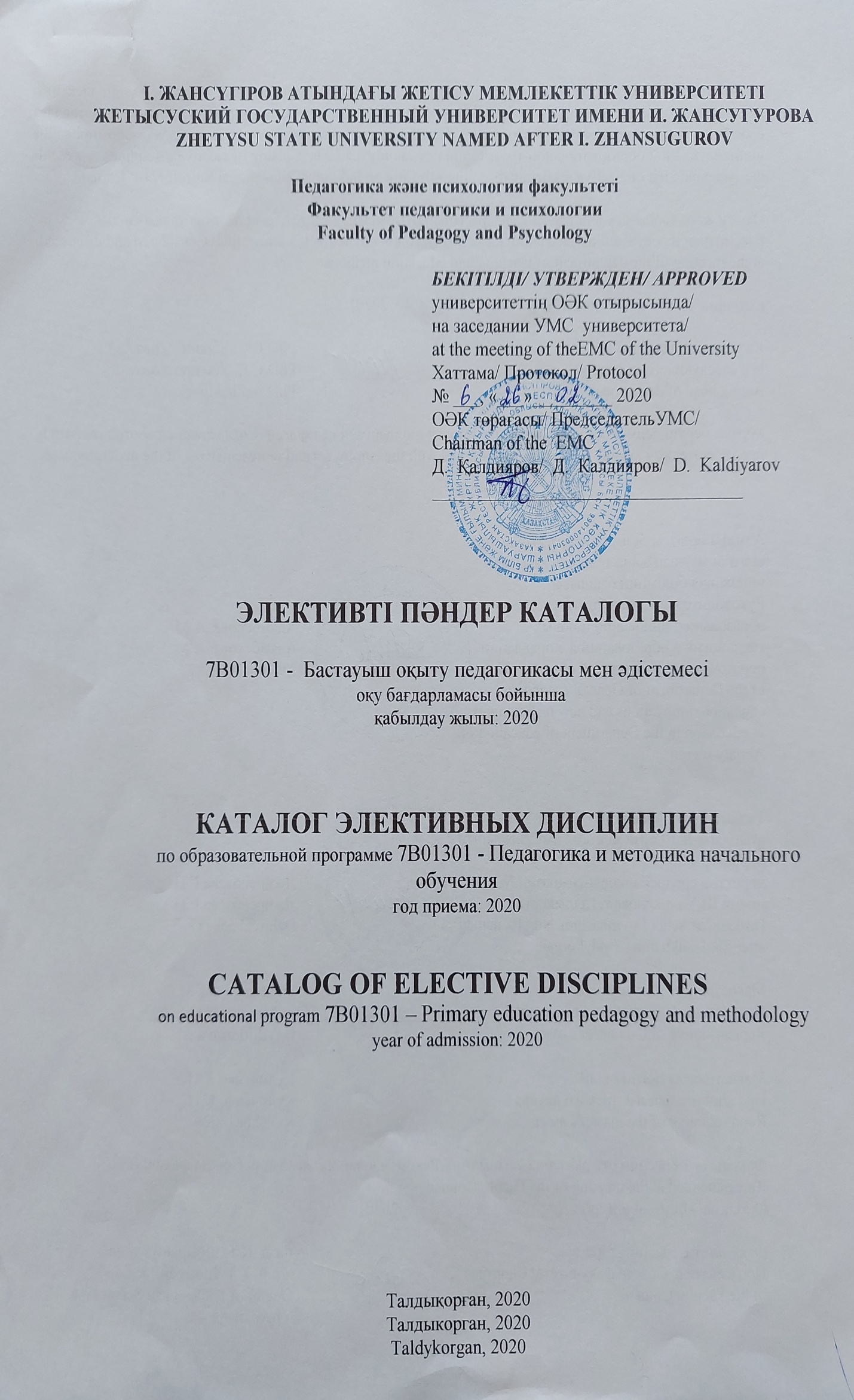 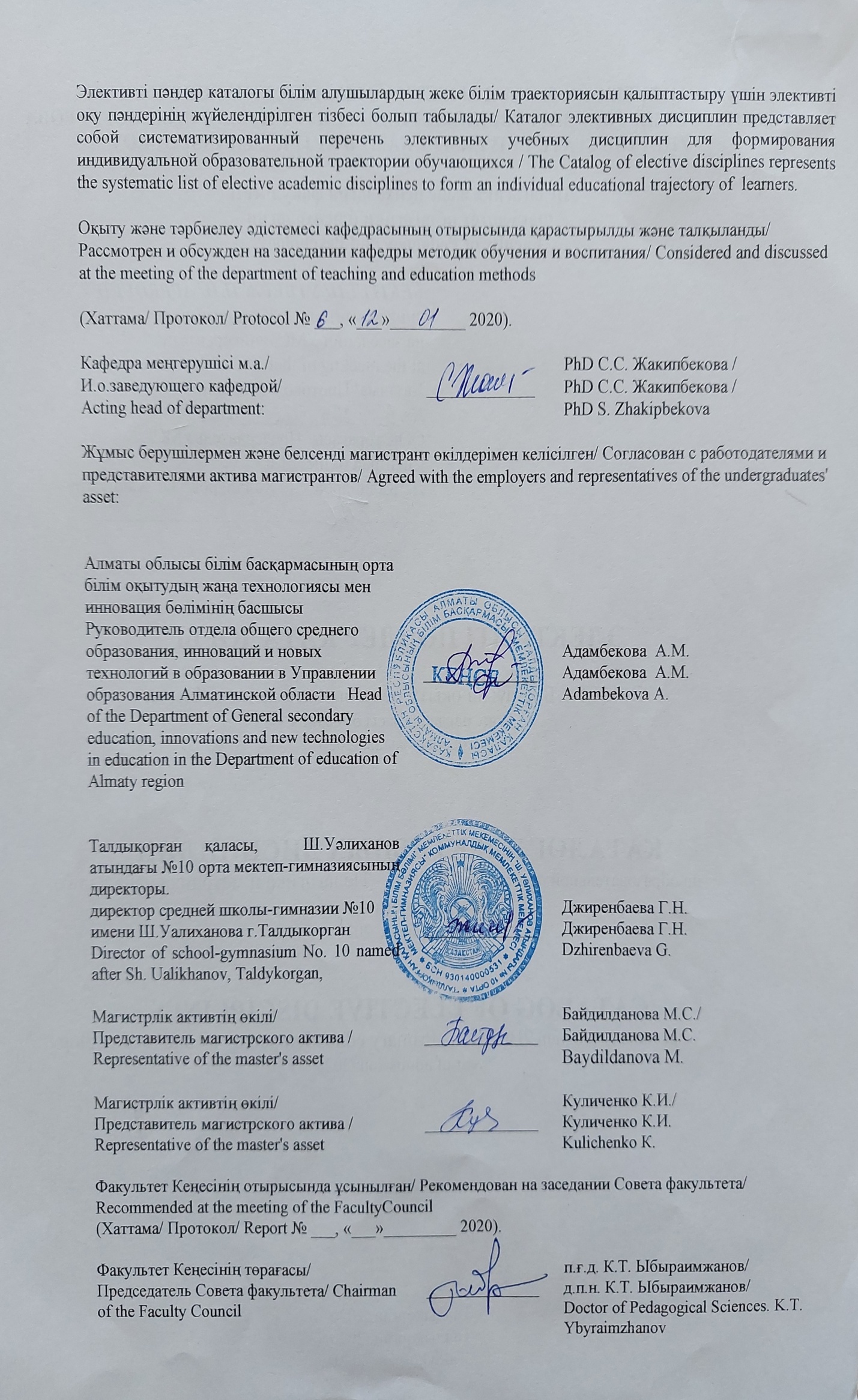 Модуль коды:ББФҚҒ 1Модуль атауы: Білім беру философиясы және қазіргі ғылымПән атауы: Ғылымның тарихы мен философиясыПререквизиттер: Философия, саясаттану, мәдениеттану, әлеуметтануПостреквизиттер: Мақсаты: магистранттарға ғылымды оқып үйренудің негізгі аспектілерінің өзіне тән ерекшелігі мен өзара байланысын ашып көрсету, болмыс туралы біліктіліктерін және мәселені шеше алу жолдарын қалыптастыру; жалпыгуманитарлық сипаттағы әдебиетпен өз бетімен жұмыс жасай білу, басты көзқарастық мәселелерді және олардың шешімдерін таба білу; танымның негізгі принциптері мен заңдары туралы әлеуметтік өмірдің негіздері мен заңдылықтары туралы түсінігін қалыптасытыру. Қысқаша сипаттамасы: Ол тарихи философиялық жетістіктерді, идеяларды, көзқарастарды, әлемдік философиялық ой-пікірлерді тарихи тұрғыдан зерттейді, олар ғылыми зерттеулер жүргізуде маңыздылығын сақтайды. Ол мета-теориялық, теориялық, теориялық-эмпирикалық және қолданбалы (эмпирикалық) деңгейлердегі, ғылыми-зерттеу жұмыстарындағы философиялық және ғылыми білімдердің негізгі принциптерін және әдістерін зерттейді. Ғылыми зерттеулердің логикасын және оның нәтижелерін таныстырадыОқыту нәтижелері: ғылыми теориялардың негізгі концептілерін және қазіргі қоғамның түрлі сфераларын зерттеудің тиімді технологияларын біледі;философия, тарих, математика психология, мәдениеттану тағы сол сияқты әлеуметтік ғылымдармен тығыз байланыста бола отырып, олардың теорияларын ғылыми тұрғыдан қолдана алады;төзімділікке және кұрметтеуте негізделген тұлғааралық және мәдениаралық байланыстар дағдыларын, ұжымда жауапкершілікпен жұмыс істей алады.  Қалыптасатын құзыреттер: Негізгі құзіреттері (НҚ) - магистаннтар ғылымның тарихы мен философиясының негізгітүсініктерімен танысады және кәзіргі ғылыми даму жағдайға дұрыс баға беріп, бұл процескетеориялық білімдердерін пайдалана отыра қатысады.Пәндік құзіреттері (ПҚ) – пән толық аяқталғаннан кейін магистраннтар ғылым тарихы мен философиясы дегеніміз не, ғылым логикасы, ғылым тарихының статусы мен проблемалары қандай заңдылықтармен жүргізіледі, ғылым философиясының методологиялық негіздерін, қоғамдағы ғылымның рөлі мен қызметтерін толық меңгеріп шығады.Арнайы құзіреттері (АҚ) – ғылым көп жағдайда қазіргі өркениеттің барлық жаман жақтары мен күнәләріне жауапты болатын жағдайда қаралып келді, осы мәселеге дұрыс шешімдер қабылдауға үйренесіздер; ғылыми дамудың мәнін, мүмкіндіктерін, заңдылықтарын айқындауды, келешегін және негізгі түрлерін түсінеді; философиялық концепцияның ғылымның дамыуна әсерін қалыптастырады.Код модуля:ФОСН 1Название модуля:Философия образования и современная наукаНазвание дисциплины:История и философия наукиПререквизиты: Философия, политология, культурология, социологияПостреквизиты: Цель: формирование у магистрантов умений и навыков самостоятельного исследования философских проблем, проявление интереса к познавательной деятельности, а также закреплений знаний у студентов по философской науке. Основной задачей студента заключается в исследовании философских учений, понятий, категорий, методов познания действительности и раскрытии взаимосвязи теории с практикой. Краткоеописание: Рассматривает основные философские достижения, идеи, взгляды, теории мировой философской мысли в историческом аспекте, сохраняющие свою значимость при проведении научных исследований. Изучает основные принципы и методы философского и научного познания метатеоретического, теоретического, теоретико-эмпирического и прикладного (эмпирического) уровней, научно-исследовательской работы. Раскрывает логику научного исследования и изложения его результатовРезультаты обучения: Знать методы научного познания и структуру научного знания; Уметь анализировать мировоззренческие проблемы, возникающие в науке на современном этапе ее развития; Владеть навыками проектирования и осуществления комплексных, в т.ч. междисциплинарных исследований на основе целостного системного научного мировоззрения и знаний в области истории и философии науки; навыками аргументированного изложения своей позиции и ведения научных дискуссий.Формируемые компетенции:Основные компетенции (ОК) - магистры знакомятся с основными понятиями истории и философии науки, правильно оценивают состояние современного научного развития и участвуют в этом процессе с использованием теоретических знаний.Предметные компетенции (ПК) – после полного завершения дисциплины магистранты полностью осваивают основные закономерности, что такое история и философия науки, логика науки, статус и проблемы истории науки, методологические основы философии науки, роль и функции науки в обществе.Специальные компетенции (СК) – наука рассматривалась в большинстве случаев, когда она несет ответственность за все плохие стороны и грехи современной цивилизации, вы учитесь принимать правильные решения по этому вопросу; понимают сущность, возможности, закономерности, перспективы и основные формы научного развития; формируют влияние философской концепции на развитие науки.Сode of module: PEMS 1Name of module: Philosophy of education and modern scienceName of discipline:History and philosophy of sciencePrerequisites:Philosophy, political science, cultural studies, sociologyPostrequisites: Purpose: formation of undergraduates ' skills and abilities of independent research of philosophical problems, the manifestation of interest in cognitive activity, as well as consolidation of knowledge among students in philosophical science. The main task of the student is to study philosophical doctrines, concepts, categories, methods of cognition of reality and reveal the relationship between theory and practice.Brief description: Examines the main philosophical achievements, ideas, views, theories of world philosophical thought in the historical aspect, retain their importance in the conduct of scientific research. He studies the basic principles and methods of philosophical and scientific knowledge of metatheoretic, theoretical, theoretical and empirical and applied (empirical) levels, research work. Reveals the logic of scientific research and presentation of its resultsLearning outcomes:To know the methods of scientific knowledge and the structure of scientific knowledge; to be Able to analyze the ideological problems arising in science at the present stage of its development; Possess the skills of design and implementation of complex, including interdisciplinary research on the basis of a holistic system of scientific worldview and knowledge in the field of history and philosophy of science; skills of reasoned presentation of its position and conduct of scientific discussions.Formed competencies: Core competencies (CC) - masters get acquainted with the basic concepts of history and philosophy of science, correctly assess the state of modern scientific development and participate in this process using theoretical knowledge. Subject competence (SC) – after the full completion of the discipline undergraduates fully master the basic laws of what is the history and philosophy of science, the logic of science, the status and problems of the history of science, the methodological foundations of the philosophy of science, the role and functions of science in society.Special competence (SC) – science was considered in most cases, when it is responsible for all the bad sides and sins of modern civilization, you learn to make the right decisions on this issue; understand the essence, capabilities, patterns, prospects and basic forms of scientific development; form the influence of the philosophical concept on the development of science.Модуль коды:ББФҚҒ 1Модуль атауы: Білім беру философиясы және қазіргі ғылымПән атауы: Жоғары мектеп педагогикасыПререквизиттер: Педагогика (бакалавриат курсы) Постреквизиттер: кәсіби қызметте білім мен практикалық дағдыларды қолдануМақсаты:студенттердің даму, тәрбиелеу және оқыту заңдылықтарын зерттеу және осы негізде білікті маманды даярлау процесін жетілдіру жолдарын әзірлеу.Қысқаша сипаттамасы: Орта білім берудің жаңартылған мазмұны аясында оқытудың жаңа әдістері мен технологияларын қарастырады. Педагогикалық үдерісті ғылыми талдау, болжау, жоспарлау және басқару әдістерін зерттейді. Гуманитарлық білім саласы және білім беру үдерісі субъектілерінің өзара іс-қимылы ретінде педагогика туралы теориялық түсініктерді қалыптастырадыОқыту нәтижелері: абстрактілі ойлау, талдау, синтездеу қабілеті, өзінің зияткерлік және жалпы мәдени деңгейін жетілдіру және дамыту қабілеті. Әлеуметтік құбылыстарды сыни талдауға қабілетті және дайын; қоғам дамуының қандай да бір аспектісіне сын тұрғысынан қарайды, пікірталастарда белгілі бір  ұстанымға сүйенеді және өз пікірін білдіре аладыҚалыптасатын құзыреттер: өзінің зияткерлік және жалпы мәдени деңгейін, тұлғаның адамгершілік және дене дамуын жетілдіруге қабілеттіКод модуля:ФОСН 1Название модуля:Философия образования и современная наукаНазвание дисциплины:Педагогика высшей школыПререквизиты: Педагогика (курс бакалавриата)Постреквизиты: применение знаний и практических навыков в профессиональной деятельностиЦель: исследование закономерностей развития, воспитания и обучения студентов и разработка на этой основе путей совершенствования процесса подготовки квалифицированного специалиста.Краткое описание: Рассматривает новейшие методики и технологии обучения  в рамках обновленного содержания среднего образования. Изучает методы научного анализа,  прогнозирования, планирования и управления  педагогическим процессом. Формирует теоретические представления о педагогике как отрасли гуманитарного знания и взаимодействии субъектов образовательного процессаРезультаты обучения: Способность к абстрактному мышлению, анализу, синтезу, способность совершенствовать и развивать свой интеллектуальный и общекультурный уровень. Способен и готов к критическому анализу социальных явлений: умеет критически относиться к тому или иному аспекту развития общества, занимает определенную позицию в дискуссиях и высказывает  свое собственное  мнение Формируемые компетенции:Способен к совершенствованию своего интеллектуального и общекультурного уровня, нравственного развития личностиСode of module: PEMS 1Name of module: Philosophy of education and modern scienceName of discipline: Higher school pedagogyPrerequisites: Pedagogy (bachelor's course) Postrequisites: application of knowledge and practical skills in professional activitiesPurpose: research of regularities of development, education and training of students and development on this basis of ways of improvement of process of preparation of the qualified specialist.Brief description:Examines the latest teaching methods and technologies as part of the updated content of secondary education. Studies methods of scientific analysis, forecasting, planning and management of the pedagogical process.Forms theoretical ideas about pedagogy as a branch of humanitarian knowledge and interaction of subjects of the educational processLearning outcomes: Ability to abstract thinking, analysis, synthesis, the ability to improve and develop their intellectual and general cultural level. Able and ready for critical analysis of social phenomena: able to be critical of a particular aspect of the development of society, takes a certain position in discussions and gives his own opinionFormed competencies: able to improve their intellectual and general cultural level, moral and physical development of the persononalityМодуль коды:ББФҚҒ 1Модуль атауы: Білім беру философиясы және қазіргі ғылымПән атауы: Ғылым мен бастауыш білім берудің қазіргі мәселелеріПререквизиттер: педагогикаПостреквизиттер: Магистрлік диссертацияны рәсімдеу және қорғауМақсаты:Бастауыш білім беру теориясы мен тәжірибесін және бірыңғай педагогикалық үдерісті ұйымдастыру ерекшеліктерін меңгеру.Қысқаша сипаттамасы: Пән бастауыш білім беру ғылымының заманауи мәселелерін, оқушылардың интеллектуалдық деңгейін жетілдіруін, дамыту жеке тәсілдерін, құралдарын, қазіргі бастауыш білім беру жүйесін жаңғыртудың әдіснамалық негіздерін қарастырады. Қазіргі заманғы білімнің дамуы, ғылыми таным әдіснамасы, олардың бастауыш оқытудың пәндік әдістемелерін, бастауыш білім беру практикасын дамытуға әсері туралы философиялық, әдіснамалық түсініктерді қалыптастырады.Оқыту нәтижелері:– ғылыми танымның дамуындағы қазіргі тенденцияларды, шетелдік педагогика мен отандық педагогикалық ғылымның даму тарихын сыни талдайды, білім алушылардың қоғамдық өмірдегі ғылым мен білімнің рөлі туралы, бастауыш білім берудің қазіргі заманғы жүйесі туралы түсініктерді қалыптастырады.бастауыш білім берудің жаңартылған мазмұнын іске асыру үшін қажетті дағдылар мен дағдыларды меңгерген, курстардың педагогикалық тәсілдерін, білім беру бағдарламаларының оқу материалдарын іс жүзінде пайдаланады, қолданыстағы тұжырымдамаларды, критериалды бағалау жүйесін және оны оқыту практикасына енгізу әдістемесін сыни талдай алады.- бастауыш білім берудің теориясы мен практикасының жетістіктерін, бастауыш мектепте оқыту әдістемелерін шығармашылықпен пайдаланады, озық тәжірибе мен ғылыми-зерттеу жұмыстарының нәтижелерін оқу процесіне жинақтайды және енгізеді, инновациялық технологияларды қалыптастыру, пайдалану, іске асырудың біртұтас қызметін жүзеге асырады.– оқу-тәрбие жұмысын жоспарлау және ұйымдастыру, оқушыларды тәрбиелеу мен оқытудың тиімді түрлері мен әдістерін таңдау кезінде педагогикалық үдерістің заңдары, заңдылықтары, принциптері мен механизмдерін білуді қолданады, бақылау-бағалау қызметін орындайды.Қалыптасатын құзыреттер: - ғылыми танымның дамуындағы заманауи үрдістер туралы; педагогикалық ғылымның өзекті әдіснамалық және философиялық мәселелері туралы; жаһандану процестерінің қарама-қайшылықтары мен әлеуметтік-экономикалық салдары туралы жүйелі түсінік бар.Код модуля:ФОСН 1Название модуля:Философия образования и современная наукаНазвание дисциплины:Современные проблемы науки и начального образованияПререквизиты: педагогикаПостреквизиты: Оформление и защита магистерской диссертацииЦель: Изучить теорию и практику начального образования и особенности организации единого педагогического процесса.Краткоеописание:Изучает теорию и практику начального образования и особенности организации единого педагогического процесса. Раскрывает специфику проектирования и управления учебно-воспитательным процессом: организации деятельности обучающихся; планирование и проведение учебной деятельности; применения инновационных технологий в условиях высшего учебного заведения.Результаты обучения: – критически анализирует современные тенденции в развитии научного познания, историю развития зарубежной педагогики и отечественной педагогической науки, формирует представление о роли науки и образования в общественной жизни,  о современной системе начального образования у обучающихся. – владеет умениями и навыками, необходимыми для реализации обновленного содержания начального образования,  практически использует педагогические подходы, учебные материалы образовательных программ курсов, умеет критически анализировать существующие концепции, систему критериального оценивания и методику его внедрения в практику обучения.- творчески использует достижения теории и практики начального образования, методики обучения в начальной школе, обобщает и внедряет передовой опыт и  результаты научно-исследовательской работы в учебный процесс, осуществляет целостную функцию формирования, использования, реализации инновационных технологий.– применяет знания законов, закономерностей, принципов и механизмов педагогического процесса при планировании и организации учебно-воспитательной работы, выборе эффективных форм и методов воспитания и обучения учащихся, выполняет контрольно-оценочную деятельность.Формируемые компетенции:имеет системное представление о современных тенденциях в развитии научного познания; об актуальных методологических и философских проблемах педагогических наук; о противоречиях и социально-экономических последствиях процессов глобализации.Сode of module: PEMS 1Name of module: Philosophy of education and modern scienceName of discipline: Modern problems of science and primary educationPrerequisites: pedagogyPostrequisites: Design and defense of a master's thesisPurpose: To study the theory and practice of primary education and features of the organization of a single pedagogical process.Brief description:The discipline considers modern problems of science of primary education, separate ways, means of improvement and development of intellectual level of pupils, the methodological bases of modernization of modern system of primary education. Forms philosophical and methodological ideas of development of modern knowledge, methodology of scientific knowledge.Learning outcomes:– critically analyzes current trends in development of scientific knowledge, history of development of foreign pedagogics and domestic pedagogical science, forms idea of a role of science and education in public life, about the modern system of primary education at students. – owns the skills necessary for realization of the updated maintenance of primary education, practically uses pedagogical approaches, training materials of educational programs of courses, is able to analyze critically existing concepts, the system of criteria estimation and a technique of its introduction in practice of training. - creatively uses achievements of the theory and practice of primary education, a training technique at elementary school, generalizes and introduces the best practices and results of research work in educational process, carries out complete function of formation, use, realization of innovative technologies.– applies knowledge of laws, regularities, the principles and mechanisms of pedagogical process during the planning and the organization of teaching and educational work, the choice of effective forms and methods of education and training of pupils, carries out control and estimated activity.Formed competencies:has a system idea of current trends in development of scientific knowledge; about current methodological and philosophical problems of pedagogical sciences; about contradictions and social and economic consequences of processes of globalization.Модуль коды:ҚПН2Модуль атауы:ҚазіргіпедагогиканегіздеріПән атауы: Білім беру процесінің диагностикасыПререквизиттер:педагогикаПостреквизиттер: Магистрлік диссертацияны рәсімдеу және қорғауМақсаты:білім беру саласында диагностикалық қызметті жүзеге асыруға дайындық қалыптасатын теориялық және сипаттама деңгейінде білім беру нәтижелерін зерттеу әдістері туралы білімді меңгеру.Қысқаша сипаттамасы: Пән білім алушыларды психологиялық-педагогикалық зерттеудің тұжырымдамалық негіздерімен, білім беру үрдісінің диагностикасының ерекшелігімен, білім беру нәтижелерінің педагогикалық диагностикасының мәнін көрсететін ұғымдар жүйесімен таныстырады, бастауыш сынып оқушыларының диагностикасын ұйымдастыру және өткізу үшін қажетті дағдылар мен іскерліктерді қалыптастырады.Оқыту нәтижелері:– оқушыларды психологиялық-педагогикалық зерттеудің тұжырымдамалық негіздерін, білім беру үрдісінің диагностикасының ерекшелігін, білім беру нәтижелерінің педагогикалық диагностикасының мәнін көрсететін ұғымдар жүйесін талдайды, жаңа проблемалар мен жағдайларды шешуде креативті ойлай және шығармашылықпен қарауға қабілетті.– білім беру сапасын бағалау және білім беру қызметін көрсету жүйесіндегі өлшеулер мен мониторингтік зерттеулердің ғылыми-әдістемелік негіздерін талдайды, білім алушылардың білімін бақылау мен бағалаудың сапалы жүйесін қолданады.– ғылыми-педагогикалық зерттеулер әдістемесін, педагогикалық экспериментті ұйымдастыру және өткізу, ғылыми-зерттеу еңбектерін жоспарлау дағдылары мен дағдыларын қалыптастыру, ЖОО-ның теориялық және ғылыми-ұйымдастыру жұмыстарын жүйелендіре алады, ғылыми мәліметтерді өңдеу әдістерін қолданады.Қалыптасатын құзыреттер: кәсіби қызметте танымның ғылыми әдістерін қолданады; процестер мен құбылыстарды зерделеудің қазіргі концепцияларын, теорияларын және тәсілдерін сыни талдайды.Код модуля:ОСП2 Название модуля:Основы современной педагогикиНазвание дисциплины:Диагностика образовательного процессаПререквизиты: педагогикаПостреквизиты: Оформление и защита магистерской диссертацииЦель: освоение знаний о методах изучения результатов образования на теоретическом и описательном уровне, на базе которых формируется готовность к осуществлению диагностической деятельности в сфере образования.Краткоеописание:Дисциплина знакомит с концептуальными основами психолого-педагогического изучения учащихся, спецификой диагностики образовательного процесса, системой понятий, отражающих сущность педагогической диагностики результатов образования, формирует навыки и умения необходимые для организации и проведения диагностики учащихся начальных классов.Результаты обучения: – анализирует концептуальные основы психолого-педагогического изучения учащихся, специфику диагностики образовательного процесса, системы понятия, отражающих сущность педагогической диагностики результатов образования, умеет креативно мыслить и творчески подходить к решению новых проблем и ситуаций.– анализирует научно-методические основы измерений и мониторинговых исследований в системах оценки качества образования и оказания образовательных услуг, применяет качественную систему контроля и оценки знаний обучающихся.– владеет методикой научно-педагогических исследований, формирования умений и навыков планирования, организации и проведения педагогического эксперимента, научно-исследовательских трудов, умеет систематизировать теоретические и научно-организационные работы вуза, применяет методы обработки научных данных.Формируемые компетенции:применяет научные методы познания в профессиональной деятельности; критически анализирует существующие концепции, теории и подходы к изучению процессов и явлений.Сode of module: FMP2Name of module:Fundamentals of modern pedagogicsName of discipline: Diagnostics of educational processPrerequisites:pedagogyPostrequisites: Design and defense of a master's thesisPurpose: mastering the knowledge about the methods of studying the results of education at the theoretical and descriptive level, on the basis of which the readiness to carry out diagnostic activities in the field of education is formed.Brief description:It acquaints with conceptual bases of psychology and pedagogical studying of pupils, specifics of diagnostics of educational process, the system of the concepts reflecting essence of pedagogical diagnostics of results of education forms skills and abilities necessary for the organization, performing diagnostics of pupils of initial classes.Learning outcomes:– analyzes conceptual bases of psychology and pedagogical studying of pupils, specifics of diagnostics of educational process, the systems of a concept reflecting essence of pedagogical diagnostics of results of education, is able to think creatively and to approach creatively the solution of new problems and situations.– analyzes scientific and methodical bases of measurements and monitoring researches in the systems of assessment of quality of education and rendering educational services, uses the high-quality control system and estimates of knowledge of students. – owns a technique of scientific and pedagogical researches, formations of skills of planning, the organization and carrying out a pedagogical experiment, research works, is able to systematize theoretical and scientific and organizational works of higher education institution, applies methods of processing of scientific data.Formed competencies:– applies scientific methods of knowledge of professional activity; critically analyzes the existing concepts, theories and approaches to studying of processes and the phenomena.Модуль коды:ҚПН2Модуль атауы:ҚазіргіпедагогиканегіздеріПән атауы: Білім беру сапасының мониторингіПререквизиттер: педагогикаПостреквизиттер: Магистрлік диссертацияны рәсімдеу және қорғауМақсаты:білім беру үдерісі мониторингінің теориялық және ұйымдастырушылық негіздерін меңгеру.Қысқаша сипаттамасы: Пән білім беру сапасын бағалау және білім беру қызметін көрсету жүйелеріндегі өлшеулер мен мониторингтік зерттеулердің ғылыми-әдістемелік негіздерін ашады, магистранттарды әртүрлі түрдегі және үлгідегі білім беру мекемелерінде мониторингті ұйымдастыру тәжірибесімен таныстырады.Оқыту нәтижелері:– оқушыларды психологиялық-педагогикалық зерттеудің тұжырымдамалық негіздерін, білім беру үрдісінің диагностикасының ерекшелігін, білім беру нәтижелерінің педагогикалық диагностикасының мәнін көрсететін ұғымдар жүйесін талдайды, жаңа проблемалар мен жағдайларды шешуде креативті ойлай және шығармашылықпен қарауға қабілетті.– білім беру сапасын бағалау және білім беру қызметін көрсету жүйесіндегі өлшеулер мен мониторингтік зерттеулердің ғылыми-әдістемелік негіздерін талдайды, білім алушылардың білімін бақылау мен бағалаудың сапалы жүйесін қолданады.– ғылыми-педагогикалық зерттеулер әдістемесін, педагогикалық экспериментті ұйымдастыру және өткізу, ғылыми-зерттеу еңбектерін жоспарлау дағдылары мен дағдыларын қалыптастыру, ЖОО-ның теориялық және ғылыми-ұйымдастыру жұмыстарын жүйелендіре алады, ғылыми мәліметтерді өңдеу әдістерін қолданады.Қалыптасатын құзыреттер: кәсіби қызметте танымның ғылыми әдістерін қолданады; процестер мен құбылыстарды зерделеудің қазіргі концепцияларын, теорияларын және тәсілдерін сыни талдайды.Код модуля:ОСП2 Название модуля:Основы современной педагогикиНазвание дисциплины:Мониторинг качества образованияПререквизиты: педагогикаПостреквизиты: Оформление и защита магистерской диссертацииЦель: освоение теоретических и организационных основ мониторинга образовательного процесса.Краткоеописание:Дисциплина раскрывает научно-методические основы измерений и мониторинговых исследований в системах оценки качества образования и оказания образовательных услуг, знакомит магистрантов с опытом организации мониторинга в образовательных учреждениях разных видов и типов, этапами и уровнями проведения.Результаты обучения: – анализирует концептуальные основы психолого-педагогического изучения учащихся, специфику диагностики образовательного процесса, системы понятия, отражающих сущность педагогической диагностики результатов образования, умеет креативно мыслить и творчески подходить к решению новых проблем и ситуаций.– анализирует научно-методические основы измерений и мониторинговых исследований в системах оценки качества образования и оказания образовательных услуг, применяет качественную систему контроля и оценки знаний обучающихся.– владеет методикой научно-педагогических исследований, формирования умений и навыков планирования, организации и проведения педагогического эксперимента, научно-исследовательских трудов, умеет систематизировать теоретические и научно-организационные работы вуза, применяет методы обработки научных данных.Формируемые компетенции:применяет научные методы познания в профессиональной деятельности; критически анализирует существующие концепции, теории и подходы к изучению процессов и явлений.Сode of module: FMP2Name of module:Fundamentals of modern pedagogicsName of discipline: Monitoring of quality of educationPrerequisites: pedagogyPostrequisites: Design and defense of a master's thesisPurpose: mastering the theoretical and organizational foundations of monitoring the educational process.Brief description:The discipline opens scientific and methodical bases of measurements and monitoring researches in the systems of assessment of quality of education and rendering educational services, acquaints undergraduates with experience of the organization of monitoring in educational institutions of different types and types.Learning outcomes:– analyzes conceptual bases of psychology and pedagogical studying of pupils, specifics of diagnostics of educational process, the systems of a concept reflecting essence of pedagogical diagnostics of results of education, is able to think creatively and to approach creatively the solution of new problems and situations.– analyzes scientific and methodical bases of measurements and monitoring researches in the systems of assessment of quality of education and rendering educational services, uses the high-quality control system and estimates of knowledge of students. – owns a technique of scientific and pedagogical researches, formations of skills of planning, the organization and carrying out a pedagogical experiment, research works, is able to systematize theoretical and scientific and organizational works of higher education institution, applies methods of processing of scientific data.Formed competencies:– applies scientific methods of knowledge of professional activity; critically analyzes the existing concepts, theories and approaches to studying of processes and the phenomena.Модуль коды:ҚПН2Модуль атауы:ҚазіргіпедагогиканегіздеріПән атауы: . Ғылыми-зерттеу жұмысын жоспарлау және ұйымдастыруПререквизиттер: педагогикаПостреквизиттер: Магистрлік диссертацияны рәсімдеу және қорғауМақсаты:магистранттарды ғылыми-зерттеу қызметіне дайындауды қамтамасыз ететін құзыреттілікті қалыптастыру.Қысқаша сипаттамасы: Ғылыми зерттеу бағытының, ғылыми-зерттеу жұмысының кезеңдерін таңдауды, ғылыми зерттеудің мақсатын, міндеттерін тұжырымдау ерекшеліктерін, олардың ресурстық қамтамасыз етілуін зерттейді. Жүйелік талдаудың мақсаттарын, жүйелердің жіктелуін, жүйелердің модельдерін және моделдеуді, ғылыми-зерттеу жұмысын жоспарлауды, зерттеу нәтижелерін ресімдеу негіздерін, материалды баяндаудың жүйелілігін, стилін, диссертацияның құрылымына, ғылыми құжатты анықтамалық-библиографиялық ресімдеуге қойылатын талаптарды ашады.Оқыту нәтижелері: – ғылыми-педагогикалық зерттеулер әдістемесін, педагогикалық экспериментті ұйымдастыру және өткізу, ғылыми-зерттеу еңбектерін жоспарлау дағдылары мен дағдыларын қалыптастыру, ЖОО-ның теориялық және ғылыми-ұйымдастыру жұмыстарын жүйелендіре алады, ғылыми мәліметтерді өңдеу әдістерін қолданады.- жеке кәсіби және жеке даму міндеттерін жоспарлайды және шешеді, өзін-өзі жетілдіру бағдарламасын жасай алады, материалдар мен дереккөздерді талдай алады, абстрактілі ойлау, ғылыми талдау және синтездеу дағдыларын меңгерген.Қалыптасатын құзыреттер: жаңа проблемалар мен жағдайларды шешуде креативті ойлай және шығармашылықпен жақындай алады; қазіргі заманғы ақпараттық технологияларды тарта отырып, ақпараттық-аналитикалық және ақпараттық-библиографиялық жұмыстарды жүргізе алады.Код модуля:ОСП2 Название модуля:Основы современной педагогикиНазвание дисциплины:Планирование и организация научно-исследовательской работыПререквизиты: педагогикаПостреквизиты: Оформление и защита магистерской диссертацииЦель: формирование компетенций, обеспечивающих подготовку магистрантов к научно-исследовательской деятельности.Краткое описание: Изучает выбор направления научного исследования и этапы научно-исследовательской работы, особенности формулировки цели и задач научного исследования, их ресурсное обеспечение. Раскрывает цели системного анализа, классификацию систем,  модели систем и моделирование, планирование научно-исследовательской работы, основы оформления результатов исследования, последовательность и стиль изложения материала, требования к структуре диссертации и справочно-библиографическому оформлению  научного документа.Результаты обучения: – владеет методикой научно-педагогических исследований, формирования умений и навыков планирования, организации и проведения педагогического эксперимента, научно-исследовательских трудов, умеет систематизировать теоретические и научно-организационные работы вуза, применяет методы обработки научных данных.– планирует и решает задачи собственного профессионального и личностного развития, умеет разрабатывать программу самосовершенствования,  анализировать материалы и источники, владеет навыками абстрактного мышления, научного анализа и синтеза.Формируемые компетенции:умеет креативно мыслить и творчески подходить к решению новых проблем и ситуаций; проводить информационно-аналитическую и информационно-библиографическую работу с привлечением современных информационных технологий.Сode of module: FMP2Name of module: Fundamentals of modern pedagogicsName of discipline: Planning and organization of research workPrerequisites: pedagogyPostrequisites: Design and defense of a master's thesisPurpose: formation of competencies that provide training for undergraduates to research activities.Brief description: Studies the choice of the direction of scientific research and stages of research work, feature of a formulation of the purpose and problems of scientific research, their resource providing. Opens the purposes of the system analysis, classification of systems, models of systems and modeling.Learning outcomes:– critically analyzes current trends in development of scientific knowledge, history of development of foreign pedagogics and domestic pedagogical science, forms idea of a role of science and education in public life, about the modern system of primary education at students. – owns a technique of scientific and pedagogical researches, formations of skills of planning, the organization and carrying out a pedagogical experiment, research works, is able to systematize theoretical and scientific and organizational works of higher education institution, applies methods of processing of scientific data.Formed competencies: is able to think creatively and to approach creatively the solution of new problems and situations; to carry out information and analytical and information and bibliographic work with attraction of modern information technologies.Модуль коды:ҚПН2Модуль атауы:ҚазіргіпедагогиканегіздеріПән атауы: Педагогикалық тәжірибені зерттеу, жинақтау және тарату әдістемесіПререквизиттер: педагогикаПостреквизиттер: Магистрлік диссертацияны рәсімдеу және қорғауМақсаты:педагогикалық тәжірибені ғылыми ұғыну және талдау негізінде анықтау, зерделеу, қорыту және тарату бойынша жұмысты жүйелеу.Қысқаша сипаттамасы: Педагогикалық тәжірибені зерттеудің, жинақтаудың негізгі кезеңдерін, инновацияларды талдау мен енгізуді зерттейді. Авторлық нұсқа негізінде озық тәжірибені игеруді, қайта өңдеуді, модификациялауды, озық педагогикалық тәжірибе критерийлерін: өзектілігі, ғылымилығы, нәтижелілігі, жаңалығы, оңтайлылығы. Алдыңғы қатарлы педагогикалық тәжірибені зерттеу және жалпылау бойынша жұмыстың негізгі әдістері мен кезеңдерін қарастырады: анықтау, зерттеу, жалпылау, тарату.Оқыту нәтижелері: – ғылыми танымның дамуындағы қазіргі тенденцияларды, шетелдік педагогика мен отандық педагогикалық ғылымның даму тарихын сыни талдайды, білім алушылардың қоғамдық өмірдегі ғылым мен білімнің рөлі туралы, бастауыш білім берудің қазіргі заманғы жүйесі туралы түсініктерді қалыптастырады.- жеке кәсіби және жеке даму міндеттерін жоспарлайды және шешеді, өзін-өзі жетілдіру бағдарламасын жасай алады, материалдар мен дереккөздерді талдай алады, абстрактілі ойлау, ғылыми талдау және синтездеу дағдыларын меңгерген.Қалыптасатын құзыреттер: - кәсіби қызметте танымның ғылыми әдістерін қолданады; процестер мен құбылыстарды зерделеудің қазіргі концепцияларын, теорияларын және тәсілдерін сыни талдайды.- жаңа проблемалар мен жағдайларды шешуде креативті ойлай және шығармашылықпен жақындай алады; қазіргі заманғы ақпараттық технологияларды тарта отырып, ақпараттық-аналитикалық және ақпараттық-библиографиялық жұмыстарды жүргізе алады.Код модуля:ОСП2 Название модуля:Основы современной педагогикиНазвание дисциплины:Методика исследования, обобщения и распространения педагогического опытаПререквизиты: педагогикаПостреквизиты: Оформление и защита магистерской диссертацииЦель: систематизировать работу по выявлению, изучению, обобщению и распространению педагогического опыта на основе его научного осмысления и анализа.Краткое описание: Изучает основные этапы изучения и обобщения педагогического опыта, анализ и внедрение инноваций. Раскрывает освоение передового опыта, переработку, модификацию на основе авторского варианта, критерии передового педагогического опыта: актуальность, научность, результативность, новизна, репрезентативность, оптимальность, перспективность. Рассматривает основные  методы и этапы работы по изучению и обобщению передового педагогического опыта: выявление, изучение, обобщение, распространение.Результаты обучения: – критически анализирует современные тенденции в развитии научного познания, историю развития зарубежной педагогики и отечественной педагогической науки, формирует представление о роли науки и образования в общественной жизни,  о современной системе начального образования у обучающихся. – планирует и решает задачи собственного профессионального и личностного развития, умеет разрабатывать программу самосовершенствования,  анализировать материалы и источники, владеет навыками абстрактного мышления, научного анализа и синтеза.Формируемые компетенции:применяет научные методы познания в профессиональной деятельности; критически анализирует существующие концепции, теории и подходы к изучению процессов и явлений.умеет креативно мыслить и творчески подходить к решению новых проблем и ситуаций; проводить информационно-аналитическую и информационно-библиографическую работу с привлечением современных информационных технологий.Сode of module: FMP2Name of module: Fundamentals of modern pedagogicsName of discipline:Technique of a research, generalization and distribution of pedagogical experiencePrerequisites: pedagogyPostrequisites: Design and defense of a master's thesisPurpose: systematize the work on the identification, study, generalization and dissemination of pedagogical experience on the basis of its scientific understanding and analysis.Brief description: Studies the main stages of studying and synthesis of pedagogical experience, the analysis and introduction of innovations. Opens development of the best practices, processing, modification on the basis of author's option, criteria of the best pedagogical practices: relevance, scientific character, effectiveness, novelty, representativeness, optimality, prospects.Learning outcomes:– critically analyzes current trends in development of scientific knowledge, history of development of foreign pedagogics and domestic pedagogical science, forms idea of a role of science and education in public life, about the modern system of primary education at students.– owns a technique of scientific and pedagogical researches, formations of skills of planning, the organization and carrying out a pedagogical experiment, research works, is able to systematize theoretical and scientific and organizational works of higher education institution, applies methods of processing of scientific data.Formed competencies: – applies scientific methods of knowledge of professional activity; critically analyzes the existing concepts, theories and approaches to studying of processes and the phenomena.- is able to think creatively and to approach creatively the solution of new problems and situations; to carry out information and analytical and information and bibliographic work with attraction of modern information technologies.Модуль коды:ҚПН2Модуль атауы:ҚазіргіпедагогиканегіздеріПән атауы: Эксперименттік деректерді өңдеудің математикалық және статистикалық әдістеріПререквизиттер: педагогикаПостреквизиттер: Магистрлік диссертацияны рәсімдеу және қорғауМақсаты:ықтималдықтар теориясы мен математикалық статистикада қолданылатын негізгі ұғымдар мен терминологияны, статистикалық талдау әдіснамасын, деректерді жинау мен өңдеуден эмпирикалық қорытулар мен теориялық қорытындыларды құрастыруға дейін зерттеу.Қысқаша сипаттамасы: Ықтималдықтар теориясының негіздерін, деректерді топтастыру әдістерін, іріктеменің әртүрлі көлемінде сипаттамалық статистика көрсеткіштерін есептеу алгоритмдерін, іріктеме жиынтықтарын салыстыру әдістерін және статистикалық гипотезаларды тестілеу, параметрлік және параметрлік емес статистика әдістерін қолдану ерекшеліктерін, байланыс көрсеткіштерін есептеу тәсілдерін, талданатын белгінің өзгергіштігіне қандай да бір фактордың әсер ету дәрежесін зерттейді.Оқыту нәтижелері: – оқушыларды психологиялық-педагогикалық зерттеудің тұжырымдамалық негіздерін, білім беру үрдісінің диагностикасының ерекшелігін, білім беру нәтижелерінің педагогикалық диагностикасының мәнін көрсететін ұғымдар жүйесін талдайды, жаңа проблемалар мен жағдайларды шешуде креативті ойлай және шығармашылықпен қарауға қабілетті.- ғылыми-педагогикалық зерттеулер әдістемесін, педагогикалық экспериментті ұйымдастыру және өткізу, ғылыми-зерттеу еңбектерін жоспарлау дағдылары мен дағдыларын қалыптастыру, ЖОО-ның теориялық және ғылыми-ұйымдастыру жұмыстарын жүйелендіре алады, ғылыми мәліметтерді өңдеу әдістерін қолданады.Қалыптасатын құзыреттер: – ғылыми білімнің әдіснамалық негіздері мен ғылыми тәжірибе құрылымын меңгереді, білім беру ортасындағы стратегиялық жоспарлау мүмкіндіктерін талдайды.Код модуля:ОСП2 Название модуля:Основы современной педагогикиНазвание дисциплины:Математические и статистические методы обработки экспериментальных данныхПререквизиты: педагогикаПостреквизиты: Оформление и защита магистерской диссертацииЦель: изучение основных понятий и терминологии, используемых в теории вероятностей и математической статистике, методологии статистического анализа, от сбора и обработки данных до построения эмпирических обобщений и теоретических выводов.Краткое описание: Изучает основы теории вероятностей, методы группировки данных, алгоритмы вычисления показателей описательной статистики при разном объеме выборки, методы сравнения выборочных совокупностей и тестирование статистических гипотез, особенности применения методов параметрической и непараметрической статистики, способы вычисления показателей связи, степени влияния того или иного фактора на изменчивость анализируемого признака.Результаты обучения: – анализирует концептуальные основы психолого-педагогического изучения учащихся, специфику диагностики образовательного процесса, системы понятия, отражающих сущность педагогической диагностики результатов образования, умеет креативно мыслить и творчески подходить к решению новых проблем и ситуаций.– владеет методикой научно-педагогических исследований, формирования умений и навыков планирования, организации и проведения педагогического эксперимента, научно-исследовательских трудов, умеет систематизировать теоретические и научно-организационные работы вуза, применяет методы обработки научных данных.Формируемые компетенции:– владеет функциями методологической основы научного знания и структурой научной практики,  анализирует возможности стратегического планирования в образовательной среде.Сode of module: FMP2Name of module: Fundamentals of modern pedagogicsName of discipline: Mathematical and statistical methods of processing of experimental dataPrerequisites: pedagogyPostrequisites: Design and defense of a master's thesisPurpose: the study of the basic concepts and terminology used in probability theory and mathematical statistics, the methodology of statistical analysis, from data collection and processing to the construction of empirical generalizations and theoretical conclusions.Brief description: Studies fundamentals of probability theory, methods of group of data, algorithms of calculation of indicators of descriptive statistics at the different volume of selection, methods of comparison of samples and testing of statistical hypotheses, features of application of methods of parametrical and nonparametric statistics.Learning outcomes:– analyzes conceptual bases of psychology and pedagogical studying of pupils, specifics of diagnostics of educational process, the systems of a concept reflecting essence of pedagogical diagnostics of results of education, is able to think creatively and to approach creatively the solution of new problems and situations.– owns a technique of scientific and pedagogical researches, formations of skills of planning, the organization and carrying out a pedagogical experiment, research works, is able to systematize theoretical and scientific and organizational works of higher education institution, applies methods of processing of scientific data.Formed competencies: – owns functions of a methodological basis of scientific knowledge and structure of scientific practice, analyzes possibilities of strategic planning in the educational environment.Модуль коды:ҚПН2Модуль атауы:ҚазіргіпедагогиканегіздеріПән атауы:  Педагогикадағы математикалық әдістерПререквизиттер: педагогикаПостреквизиттер: Магистрлік диссертацияны рәсімдеу және қорғауМақсаты:статистикалық заңдылықтарды анықтау үшін бақылау нәтижелерін жинау, жүйелеу, өңдеу және түсіндірудің математикалық әдістері туралы түсініктерді, сондай-ақ бақылау нәтижелерін математикалық өңдеуді орындау кезінде заманауи ақпараттық технологияларды қолдану мүмкіндіктері туралы түсініктерді қалыптастыру.Қысқаша сипаттамасы: Педагогикадағы өлшеу мәселелерін зерттейді; деректерді бастапқы сипаттау тәсілдері: кестелер, Вариациялық қатарлар, графиктер, статистикалық мәнділік деңгейлері; Стьюдент, Q-Розенбаум және U Манна-Уитни өлшемдерін есептеу, h-Крускал-Уоллис критерийі, s Джонкир үрдістерінің критерийі, T-Вилкоксонның критерийі, Пирсон квадратының хи критерийі, R-Пирсон корреляциясының коэффициенті, R-Спирменнің рангтік корреляциясы, τ-Кедалл корреляциясы, КРУ коэффициентін таңдау критерийлерін ашады.Оқыту нәтижелері: – оқушыларды психологиялық-педагогикалық зерттеудің тұжырымдамалық негіздерін, білім беру үрдісінің диагностикасының ерекшелігін, білім беру нәтижелерінің педагогикалық диагностикасының мәнін көрсететін ұғымдар жүйесін талдайды, жаңа проблемалар мен жағдайларды шешуде креативті ойлай және шығармашылықпен қарауға қабілетті.- ғылыми-педагогикалық зерттеулер әдістемесін, педагогикалық экспериментті ұйымдастыру және өткізу, ғылыми-зерттеу еңбектерін жоспарлау дағдылары мен дағдыларын қалыптастыру, ЖОО-ның теориялық және ғылыми-ұйымдастыру жұмыстарын жүйелендіре алады, ғылыми мәліметтерді өңдеу әдістерін қолданады.Қалыптасатын құзыреттер: -ғылыми-зерттеу жұмысының стратегиясын, құрылымын және жүзеге асыру процедурасын әзірлеуге қабілетті; тәжірибеде математикалық әдістерді қолданадыКод модуля:ОСП2 Название модуля:Основы современной педагогикиНазвание дисциплины:Математические методы в педагогикеПререквизиты: педагогикаПостреквизиты: Оформление и защита магистерской диссертацииЦель: формирование представлений о математических методах сбора, систематизации, обработки и интерпретации результатов наблюдений для выявления статистических закономерностей, а также представлений о возможностях применения современных информационных технологий при выполнении математической обработки результатов наблюдений.Краткое описание: Изучает проблемы измерений в педагогике; способы первичного описания данных: таблицы, вариационные ряды, графики, уровни статистической значимости;  расчет критерия Стьюдента, Q-Розенбаума и U Манна-Уитни, H-критерия  Крускала-Уоллиса, S критерия тенденций Джонкира, T-критерий Вилкоксона, критерия Хи квадрат Пирсона, коэффициента корреляции r-Пирсона, ранговой корреляции r-Спирмена, корреляции τ-Кедалла и раскрывает критерии выбора коэффициента корреляции.Результаты обучения: – анализирует концептуальные основы психолого-педагогического изучения учащихся, специфику диагностики образовательного процесса, системы понятия, отражающих сущность педагогической диагностики результатов образования, умеет креативно мыслить и творчески подходить к решению новых проблем и ситуаций.– владеет методикой научно-педагогических исследований, формирования умений и навыков планирования, организации и проведения педагогического эксперимента, научно-исследовательских трудов, умеет систематизировать теоретические и научно-организационные работы вуза, применяет методы обработки научных данных.Формируемые компетенции:- обладает способностью разрабатывать стратегию, структуру и процедуру осуществления научно-исследовательской работы; использует на практике математические методыСode of module: FMP2Name of module: Fundamentals of modern pedagogicsName of discipline: Mathematical methods in pedagogicsPrerequisites: pedagogyPostrequisites: Design and defense of a master's thesisPurpose: formation of ideas about mathematical methods of collection, systematization, processing and interpretation of control results to determine statistical patterns, as well as ideas about the possibilities of using modern information technologies in the mathematical processing of control results.Brief description: Studies problems of measurements in pedagogy; ways of primary description of data: tables, variation ranks, schedules, levels of the statistical importance; calculation of criterion of Styyudent, Q-Rosenbaum and U Mann-Whitney, Kruskala-Wallice's H-criterion, S criteria of tendencies of Dzhonkir, Vilkokson's T-criterion, criterion the Chi-square of Pearson.Learning outcomes:– analyzes conceptual bases of psychology and pedagogical studying of pupils, specifics of diagnostics of educational process, the systems of a concept reflecting essence of pedagogical diagnostics of results of education, is able to think creatively and to approach creatively the solution of new problems and situations.– owns a technique of scientific and pedagogical researches, formations of skills of planning, the organization and carrying out a pedagogical experiment, research works, is able to systematize theoretical and scientific and organizational works of higher education institution, applies methods of processing of scientific data.Formed competencies: - has the ability to develop a strategy, structure and procedure for the implementation of research work; uses in practice mathematical methodsМодуль коды:ҚПН2Модуль атауы:ҚазіргіпедагогиканегіздеріПән атауы: Эксперименталды педагогика негіздеріПререквизиттер: педагогикаПостреквизиттер: Магистрлік диссертацияны рәсімдеу және қорғауМақсаты:педагогикалық зерттеулердің негізгі теориялық-эмпирикалық әдістерінің негіздерін меңгеру, эксперименталды зерттеулер жүргізу теориясы мен практикасы, педагогикалық эксперименттерді жоспарлау бойынша арнайы білім алу.Қысқаша сипаттамасы: Пән эксперименталды педагогиканың теориялық-методологиялық негіздерін меңгеруге, педагогикалық практикада алынған дағдыларды қолдану біліктерін дамытуға, кешенді зерттеулерді жобалау және жүзеге асыру қабілетіне, соның ішінде пәнаралық, тұтас жүйелік ғылыми дүниетаным негізінде ғылымның тарихы мен философиясы саласындағы білімді пайдалануға бағытталған.Оқыту нәтижелері: – оқушыларды психологиялық-педагогикалық зерттеудің тұжырымдамалық негіздерін, білім беру үрдісінің диагностикасының ерекшелігін, білім беру нәтижелерінің педагогикалық диагностикасының мәнін көрсететін ұғымдар жүйесін талдайды, жаңа проблемалар мен жағдайларды шешуде креативті ойлай және шығармашылықпен қарауға қабілетті.- ғылыми-педагогикалық зерттеулер әдістемесін, педагогикалық экспериментті ұйымдастыру және өткізу, ғылыми-зерттеу еңбектерін жоспарлау дағдылары мен дағдыларын қалыптастыру, ЖОО-ның теориялық және ғылыми-ұйымдастыру жұмыстарын жүйелендіре алады, ғылыми мәліметтерді өңдеу әдістерін қолданады.Қалыптасатын құзыреттер: эксперименттік педагогика білімі мен эксперименттік психология педагогикалық әдістерін пайдалану ерекшелігі, қажетті материалды жинақтау біліктілігі, қалыптасқан жағдайды талдауы, зерттеу моделінің теориясын қалыптастыруталдау.Код модуля:ОСП2 Название модуля:Основы современной педагогикиНазвание дисциплины:Основы экспериментальной педагогикиПререквизиты: педагогикаПостреквизиты: Оформление и защита магистерской диссертацииЦель: овладение основами основных теоретико-эмпирических методов педагогических исследований, теории и практики проведения экспериментальных исследований, приобретение специальных знаний по планированию педагогических экспериментов.Краткое описание: Дисциплина направлена на овладение теоретико-методологическими основами экспериментальной педагогики, развитие умений использования полученных навыков в педагогической практике, способность проектировать и осуществлять комплексныеисследования, в том числе междисциплинарные, на основе целостногосистемного научного мировоззрения с использованием знаний в областиистории и философии науки.Результаты обучения: – анализирует концептуальные основы психолого-педагогического изучения учащихся, специфику диагностики образовательного процесса, системы понятия, отражающих сущность педагогической диагностики результатов образования, умеет креативно мыслить и творчески подходить к решению новых проблем и ситуаций.– владеет методикой научно-педагогических исследований, формирования умений и навыков планирования, организации и проведения педагогического эксперимента, научно-исследовательских трудов, умеет систематизировать теоретические и научно-организационные работы вуза, применяет методы обработки научных данных.Формируемые компетенции:знает основы экспериментальной педагогики и особенности применения экспериментальных психолого-педагогических методов при написании магистерской диссертации,   умеет собирать необходимый материал,  анализировать сложившуюся ситуацию, моделировать теоретическую модель исследования.Сode of module: FMP2Name of module: Fundamentals of modern pedagogicsName of discipline: Fundamentals of experimental pedagogicsPrerequisites: pedagogyPostrequisites: Design and defense of a master's thesisPurpose: mastering the basics of basic theoretical and empirical methods of pedagogical research, theory and practice of experimental research, the acquisition of special knowledge in the planning of pedagogical experiments.Brief description: The discipline is directed to mastering teoretiko-methodological fundamentals of experimental pedagogics, development of abilities of use of the received skills in student teaching, ability to project and carry out complexresearches, including cross-disciplinary, on the basis of completesystem scientific outlook with use of knowledge.Learning outcomes:– analyzes conceptual bases of psychology and pedagogical studying of pupils, specifics of diagnostics of educational process, the systems of a concept reflecting essence of pedagogical diagnostics of results of education, is able to think creatively and to approach creatively the solution of new problems and situations.– owns a technique of scientific and pedagogical researches, formations of skills of planning, the organization and carrying out a pedagogical experiment, research works, is able to systematize theoretical and scientific and organizational works of higher education institution, applies methods of processing of scientific data.Formed competencies:knows the basics of experimental pedagogy and the features of the application of experimental psychological and pedagogical methods in writing a master's thesis, is able to collect the necessary material, analyze the situation, to model the theoretical model of the study.Модуль коды:КБ 3Модуль атауы:Коммуникативтік-басқаруПән атауы: Басқару психологиясыПререквизиттер: психология (бакалавриат курсы) Постреквизиттер: кәсіби қызметте білім мен практикалық дағдыларды қолдануМақсаты: басқару қызметінің психологиялық заңдылықтарын зерттеу, басқару жүйесіндегі жұмыстың тиімділігі мен сапасын арттыру мақсатында басқару қызметінің психологиялық жағдайлары мен ерекшеліктерін талдау.Қысқаша сипаттамасы: Басқару қызметінің психологиялық заңдылықтарын, басқару жүйесіндегі жұмыстың тиімділігі мен сапасын арттыру мақсатында басқару қызметінің психологиялық жағдайлары мен ерекшеліктерін талдауды, басқару кіші жүйесінің жай-күйі мен өзгерістерін диагностикалау мен болжауды зерттейді.Басшыларды даярлаудың белсенді әдістерін әзірлеу, кәсіби даму мәселелері бойынша  басқарушылық кеңес беру,  басшылық лауазымдарға ұсыну резервін құру іскерліктері қалыптасады.Оқыту нәтижелері: білім беру кеңістігінің жаңа және күрделі жағдайларына бейімделуге дайын: ақпаратты және коммуникацияны меңгерудің жаңа технологияларын қолдана алады, туындаған қиындықтар алдында төзімділік  көрсете аладыҚалыптасатын құзыреттер: өзінің зияткерлік және жалпы мәдени деңгейін, тұлғаның адамгершілік және дене дамуын жетілдіруге қабілеттіКод модуля:КУ3 Название модуля:Коммуникативно-управленческийНазвание дисциплины:Психология управления  Пререквизиты: психология (курс бакалаврита) Постреквизиты: применение знаний и практических навыков в профессиональной деятельностиЦель: изучение психологических закономерностей управленческой деятельности, анализ психологических условий и особенностей управленческой деятельности с целью повышения эффективности и качества работы в системе управления.Краткое описание: Изучает  психологические закономерности управленческой деятельности, анализ психологических условий и особенностей управленческой деятельности с целью повышения эффективности и качества работы в системе управления, диагностика и прогнозирование состояния и изменений управленческой подсистемы.  Формируются  умения разработки активных методов подготовки руководителей, управленческого консультирования, по вопросам профессионального развития, создания резерва на выдвижение на руководящие должности.Результаты обучения: Готов адаптироваться  к новым и сложным ситуациям образовательного пространства: умеет использовать новые технологии усвоения  информации и коммуникации, показывать стойкость перед возникающими трудностямиФормируемые компетенции: Способен к совершенствованию своего интеллектуального и общекультурного уровня, нравственного и физического развития личностиСode of module: CM 3 Name of module: Communication and managementName of discipline:Management psychology  Prerequisites: psychology (bachelor's course)Postrequisites: application of knowledge and practical skills in professional activitiesPurpose: study of psychological regularities of management activity, analysis of psychological conditions and features of management activities in order to improve the efficiency and quality of work in the management system.Brief description:Studies of the psychological laws of management, analysis of the psychological conditions and features of management activities in order to improve the efficiency and quality of work in the management system, diagnose and predict the status and changes of the management subsystem. Formed skills development of active methods of training managers, management consulting, on professional development, creating a reserve for nomination to leadership positions.Learning outcomes: Ready to adapt to new and difficult situations in the educational space: able to use new technologies for assimilating information and communication, showing resilience to the difficulties encounteredFormed competencies: able to improve their intellectual and general cultural level, moral and physical development of the persononalityМодуль коды:КБ 3Модуль атауы:Коммуникативтік-басқаруПән атауы: Шетел тілі (кәсіби)Пререквизиттер:Шетел тілі В1Постреквизиттер: Шетел тілі С1Мақсаты: Маманның кәсіби құзыреттілігінің деңгейін арттыру үшін болашақ мамандардың кәсіби қызметінің түрлі аспектілерін жүзеге асыруға мүмкіндік беретін кәсіби шет тілді сөйлеуді қалыптастыру.Қысқаша сипаттамасы: «Кәсіби шет тілі» курсын мақсатты түрде орнату негізінде магистранттарды бағдарламада көзделген тақырыптың шегінде шет тілінде сөйлеуге үйрету, магистранттарға өзінің іс-әрекетіне бағынатын ережелерді ұғынуға нақты сөйлеу контекстінде грамматикалық, лексикалық және құрылымдық модельдерді қолдануға көмек көрсету жатыр.Бұл мыналарды болжайды:- кәсіби шетелдік ақпараттық алмасуды меңгерудің жеткілікті деңгейін қалыптастыру, бұл коммуникативтік дағдыларды пысықтауды, сөйлеу қызметінің барлық 4 түрін (оқу, жазу, тыңдау және сөйлеу-монолог және диалогтық сөйлеу) одан әрі дамытуды, сондай-ақ белсенді кәсіби сөздікті жүйелі түрде кеңейтуді көздейді.- магистранттарды тілді өз бетінше зерттеу жұмыстарына тарту.Оқыту нәтижелері: Пәнді меңгеру нәтижесінде магистранттар кәсіби ортада және жалпы қоғамда шет тілінде коммуникацияны жүзеге асыра білуі, құжаттарды әзірлеуі, кешенді қызметтің нәтижелерін таныстыруы және қорғауы керек.Қалыптасатын құзыреттер:Негізгі құзыреттіліктер (НҚ) – магистранттардың кәсіби қызметтің міндеттерін шешу үшін мемлекеттік тілде және шет тілінде ауызша және жазбаша түрдегі коммуникацияға дайындығы, қазіргі заманғы компьютерлік құралдарды, желілік технологияларды, деректер мен білім қорын пайдалана отырып ғылыми және кәсіби ақпаратты іздеудің практикалық тәсілдерін меңгеруіПәндік құзыреттіліктер (ПҚ) – пәнді толық аяқтағаннан кейін магистранттар ғылыми қызметтің мәдениаралық ерекшеліктерін білуі тиіс. Мәдениетаралық ғылыми қарым-қатынас жағдайындағы коммуникативтік мінез-құлық ережелерін. Халықаралық тәжірибеде қабылданған ғылыми еңбектерді рәсімдеуге қойылатын талаптарды білуі тиіс.Арнайы құзыреттер – (АрҚ) - ғылыми және ғылыми-әдістемелік қызметтің мақсаттары мен міндеттері туралы білімі болу керек; - шет тілді мәдениеттің теориялық және әдіснамалық негіздерін білу; - практикалық сипаттағы нақты әдістемелік міндеттерді шешу үшін отандық және шетелдік әдістемелік мұралардың жетістіктерін, шетел тілінде білім берудің қазіргі заманғы әдістемелік бағыттары мен тұжырымдамаларын білуКод модуля:КУ3 Название модуля:Коммуникативно-управленческийНазвание дисциплины:Иностранный язык (профессиональный)Пререквизиты: Иностранный язык В1Постреквизиты: Иностранный язык С1Цель:Формировать профессиональную иноязычную речь позволяющую реализовывать различные аспекты профессиональной деятельности будущих специалистов для повышения уровня профессиональной компетенции специалиста.Краткоеописание:В основе целевой установки курса «Профессионального иностранного языка» лежит обучение магистрантов речевому общению на иностранном языке в пределах тематики, предусмотренной программой, оказание магистрантам помощи в осмыслении правил, подчиняющих своему действию использование грамматических, лексических и структурных моделей в реальном речевом контексте. Это предполагает:-формирование достаточного уровня владения профессиональным иностранным информационного обмена, что предполагает отработку коммуникативных навыков, дальнейшее развитие всех 4 видов речевой деятельности (чтения,письма, аудирования и говорения - монологической и диалогической речи), а также систематическое расширение активного профессионального словаря.- приобщение магистрантов к самостоятельной исследовательской работе над языком.Результаты обучения: В результате освоения дисциплины магистранты должны уметь осуществлять коммуникации на иностранном языке в профессиональной среде ив обществе в целом, разрабатывать документацию, презентовать и защищатьрезультаты комплексной деятельности.Формируемые компетенции:Основные компетенции (ОК) – Готовность магистрантов к коммуникации в устной и письменной формах на государственном языке и иностранном языке для решения задач профессиональной деятельности, владеть практическими способами поиска научной и профессиональной информации с использованием современных компьютерных средств, сетевых технологий, баз данных и знанийПредметные компетенции (ПК) – после полного завершения дисциплины магистранты должны знать межкультурные особенности научной деятельности. Правила коммуникативного поведения в ситуациях межкультурного научного общения. Требования к оформлению научных трудов, принятые в международной практике.Специальные компетенции (СК) – знание о целях и задачах научной и научно-методической деятельности; – знание теоретических и методологических основ иноязычной культуры; – знание достижений отечественного и зарубежного методического наследия, современных методических направлений и концепций иноязычного образования для решения конкретных методических задач практического характераСode of module: CM 3 Name of module: Communication and managementName of discipline:Foreign language (professional)Prerequisites:: Foreign language B1Postrequisites: Foreign language C1Purpose: To form a professional foreign language speech allowing to implement various aspects of professional activity of future specialists to improve the level of professional competence of the specialistBrief description: Main direction  of the course "Professional foreign language" is teaching undergraduates to the speech communication in a foreign language within the subjects provided by the program, providing assistance to undergraduates in understanding the rules that subordinate to the use of grammatical, lexical and structural models in a real speech context. This implies:-formation of a sufficient level of proficiency in professional foreign information exchange, which involves the development of communication skills, further development of all 4 types of speech activities (reading,writing, listening and speaking - monologue and dialogue speech), as well as the systematic expansion of active professional dictionary.- introduction of undergraduates to independent research work on the language.Learning outcomes:As the result of acquiring the discipline undergraduates should be able to communicate in a foreign language in a professional environment and in society as a whole, to develop documentation, present and protect the results of complex activities.Formed competencies: Core competencies (CC) -Readiness of undergraduates to communicate verbally and in writing in the state language and a foreign language to solve the problems of professional activity, to know practical ways of finding scientific and professional information using modern computer tools, network technologies, databases and knowledge.Subject competence (SC) – after completion of the course master students should know peculiarities of intercultural research activities. Rules of communicative behavior in situations of intercultural scientific communication. Requirements for registration of scientific papers adopted in international practice.Special competence (SC) – – awareness of the goals and objectives of scientific and methodological activities; – knowing  theoretical and methodological foundations of foreign language culture; – knowledge of the achievements of domestic and foreign methodological heritage, modern methodological directions and concepts of foreign language education to solve specific methodological problems of a practical natureМодуль коды: КПҚИӘ4Модуль атауы: Кәсіби-педагогикалыққызметжәнеинновациялықәдістерПән атауы: ЖОО-дағы инновациялық білім беру технологияларыПререквизиттер: педагогикаПостреквизиттер: Магистрлік диссертацияны рәсімдеу және қорғауМақсаты:педагогикалық қызмет саласындағы заманауи инновациялар, жоғары мектептегі білім беру үрдісінің технологиялары туралы тұтас түсінік қалыптастыру.Қысқаша сипаттамасы: Пән білім алушылардың даму деңгейіне инновациялық технологиялардың әсер ету тиімділігін анықтайды. Білім берудегі технологиялық тәсілдің теориялық негіздерін, инновациялық технологиялардың жіктелуін, оқыту технологиясын, білім беру үдерісі субъектілерінің әлеуетін өзектілендіруді, олардың сараптамалық-бағалау технологияларын зерттейді. Қазіргі заманғы білім беру технологияларын таңдау, ЖОО-да заманауи білім беру технологияларын жобалау мәселесін ашады.Оқыту нәтижелері: – білім алушының зияткерлік деңгейін жетілдіру және дамыту тәсілдері мен құралдарын іске асырады, жоғары мектептің заманауи педагогикасының әдістерін, әдістемелерін, технологияларын қолданады.– оқу-тәрбие жұмысын жоспарлау және ұйымдастыру, оқушыларды тәрбиелеу мен оқытудың тиімді түрлері мен әдістерін таңдау кезінде педагогикалық үдерістің заңдары, заңдылықтары, принциптері мен механизмдерін білуді қолданады, бақылау-бағалау қызметін орындайды.Қалыптасатын құзыреттер: - оқытудың тиімділігі мен сапасын арттырудың психологиялық әдістері мен құралдарын қолданады, оқытудың интерактивті әдістерін қолданады, оқытудың заманауи технологияларын меңгерген.Код модуля: ППДИМ4Название модуля: Профессионально-педагогическая деятельность и инновационные методыНазвание дисциплины: Инновационные образовательные технологии в вузеПререквизиты: педагогикаПостреквизиты: Оформление и защита магистерской диссертацииЦель: формирование целостного представления о современных инновациях в сфере  педагогической деятельности, технологиях образовательного  процесса в высшей школе.Краткое описание: Дисциплина определяет эффективность влияния инновационных технологий на уровень развития обучающихся. Изучает теоретические основы технологического подхода в образовании, классификацию и структуру инновационных технологий, технологии обучения, актуализации потенциала субъектов образовательного процесса, технологии работы с информацией субъектов образовательного процесса, экспертно-оценочные технологии. Раскрывает проблему выбора современных образовательных технологий, проектирование современных образовательных технологий в вузе.Результаты обучения: – реализует способы и средства совершенствования и развития интеллектуального уровня обучающегося, применяет методы, методики, технологии  современной педагогики высшей школы.– применяет знания законов, закономерностей, принципов и механизмов педагогического процесса при планировании и организации учебно-воспитательной работы, выборе эффективных форм и методов воспитания и обучения учащихся, выполняет контрольно-оценочную деятельность.Формируемые компетенции:– использует психологические методы и средства повышения эффективности и качества обучения, применяет интерактивные методы обучения, владеет современными технологиями обучения.Сode of module: PPAIM4Name of module: Professional and pedagogical activity and innovative methodsName of discipline: Innovative educational technologies in higher education institutionPrerequisites: pedagogyPostrequisites: Design and defense of a master's thesisPurpose: formation of a holistic view of modern innovations in the field of pedagogical activity, technologies of educational process in higher school.Brief description: It defines efficiency of influence of innovative technologies on the level of development of students. Studies bases of technological approach in education, classification and structure of innovative technologies, technologies of training, updating of subjects of educational process, technology of work with information of subjects of educational process.Learning outcomes:– realizirutways and means of improvement and development of intellectual level of the student, applies methods, techniques, technologies of modern pedagogics of the higher school. – applies knowledge of laws, regularities, the principles and mechanisms of pedagogical process during the planning and the organization of teaching and educational work, the choice of effective forms and methods of education and training of pupils, carries out control and estimated activity.Formed competencies: – uses psychological methods and means of increase in efficiency and quality of training, applies interactive methods of training, owns modern technologies of training.Модуль коды: КПҚИӘ4Модуль атауы: Кәсіби-педагогикалыққызметжәнеинновациялықәдістерПән атауы: ЖОО-да педагогикалық пәндерді оқыту әдістемесі Пререквизиттер: педагогикаПостреквизиттер: Магистрлік диссертацияны рәсімдеу және қорғауМақсаты:Білім беру сапасын қамтамасыз ету тұрғысынан педагогикалық пәндерді оқыту туралы тұтас түсінік қалыптастыру.Қысқаша сипаттамасы: Пән жоғары білім беру жүйесіндегі педагогикалық пәндерді оқытудың рөлін, білім беру тәжірибесіндегі психологиялық-педагогикалық пәндерді оқытудың мазмұнын, әдістерін, формалары мен құралдарын ашады. Оқытудың психологиялық-педагогикалық және әдістемелік ерекшеліктерін, ЖОО-да педагогикалық пәндерді оқыту әдістемесінің теориялық-әдіснамалық негіздерін оқытады.Оқыту нәтижелері: – білім алушының зияткерлік деңгейін жетілдіру және дамыту тәсілдері мен құралдарын іске асырады, жоғары мектептің заманауи педагогикасының әдістерін, әдістемелерін, технологияларын қолданады.– оқу-тәрбие жұмысын жоспарлау және ұйымдастыру, оқушыларды тәрбиелеу мен оқытудың тиімді түрлері мен әдістерін таңдау кезінде педагогикалық үдерістің заңдары, заңдылықтары, принциптері мен механизмдерін білуді қолданады, бақылау-бағалау қызметін орындайды.Қалыптасатын құзыреттер: - оқытудың тиімділігі мен сапасын арттырудың психологиялық әдістері мен құралдарын қолданады, оқытудың интерактивті әдістерін қолданады, оқытудың заманауи технологияларын меңгерген.Код модуля: ППДИМ4Название модуля: Профессионально-педагогическая деятельность и инновационные методыНазвание дисциплины: Методика преподавания педагогических дисциплин  в вузеПререквизиты: педагогикаПостреквизиты: Оформление и защита магистерской диссертацииЦель: Сформировать целостное представление о преподавании педагогических дисциплин с позиции обеспечения качества образования.Краткое описание: Дисциплина раскрывает роль преподавания педагогических дисциплин в системе высшего образования; содержание, методы, формы и средства преподавания психолого-педагогических дисциплин в образовательной практике. Изучает психолого-педагогические и методические особенности преподавания,  теоретико-методологические основы методики преподавания педагогических дисциплин в вузе.Результаты обучения: – реализует способы и средства совершенствования и развития интеллектуального уровня обучающегося, применяет методы, методики, технологии  современной педагогики высшей школы.– применяет знания законов, закономерностей, принципов и механизмов педагогического процесса при планировании и организации учебно-воспитательной работы, выборе эффективных форм и методов воспитания и обучения учащихся, выполняет контрольно-оценочную деятельность.Формируемые компетенции:– использует психологические методы и средства повышения эффективности и качества обучения, применяет интерактивные методы обучения, владеет современными технологиями обучения.Сode of module: PPAIM4Name of module: Professional and pedagogical activity and innovative methodsName of discipline:Technique of teaching pedagogical disciplines in higher education institutionPrerequisites: pedagogyPostrequisites: Design and defense of a master's thesisPurpose: Formation of a holistic view of teaching pedagogical disciplines from the point of view of ensuring the quality of education.Brief description: It opens a role of teaching pedagogical disciplines in the system of the higher education; contents, methods, forms and means of teaching psychology and pedagogical disciplines in educational practice. Studies psychology and pedagogical and methodical features of teaching, teoretiko-methodological bases of a technique of teaching pedagogical disciplines.Learning outcomes:– realizirutways and means of improvement and development of intellectual level of the student, applies methods, techniques, technologies of modern pedagogics of the higher school. – applies knowledge of laws, regularities, the principles and mechanisms of pedagogical process during the planning and the organization of teaching and educational work, the choice of effective forms and methods of education and training of pupils, carries out control and estimated activity.Formed competencies: – uses psychological methods and means of increase in efficiency and quality of training, applies interactive methods of training, owns modern technologies of training.Модуль коды: КПҚИӘ4Модуль атауы: Кәсіби-педагогикалыққызметжәнеинновациялықәдістерПән атауы: Жеке-әдістемелік пәндерді оқытудың ғылыми-теориялық негіздері   Пререквизиттер: педагогикаПостреквизиттер: Магистрлік диссертацияны рәсімдеу және қорғауМақсаты:Магистранттарды мамандық бойынша дербес әдістемелік пәндерді оқытудың  ғылыми- теориялық негіздері туралы біліммен қаруландыру.Қысқаша сипаттамасы: Пән жеке-әдістемелік пәндерді оқып-үйрену үдерісінде жалпы кәсіби және кәсіби құзыреттіліктердің жиынтығын қалыптастыру арқылы болашақ педагогтардың кәсіби қызметтерін құзыретті орындау үшін негізгі ғылыми-теориялық және практикалық дайындығын қамтамасыз етуге бағытталған пән болып табылады.Оқыту нәтижелері: – білім алушының зияткерлік деңгейін жетілдіру және дамыту тәсілдері мен құралдарын іске асырады, жоғары мектептің заманауи педагогикасының әдістерін, әдістемелерін, технологияларын қолданады.– бастауыш білім берудің жаңартылған мазмұнын іске асыру үшін қажетті дағдылар мен дағдыларды меңгерген, курстардың педагогикалық тәсілдерін, білім беру бағдарламаларының оқу материалдарын іс жүзінде пайдаланады, қолданыстағы тұжырымдамаларды, критериалды бағалау жүйесін және оны оқыту практикасына енгізу әдістемесін сыни талдай алады.Қалыптасатын құзыреттер: дербес әдістемелік пәндерді оқытудың ғылыми- теориялық негіздерін меңгерген.Код модуля: ППДИМ4Название модуля: Профессионально-педагогическая деятельность и инновационные методыНазвание дисциплины: Научно-теоретические основы изучения частно-методических дисциплинПререквизиты: педагогикаПостреквизиты: Оформление и защита магистерской диссертацииЦель: вооружение магистрантов знаниями научно-теоретических основ изучения частно-методических дисциплин специальности.Краткое описание: Данная дисциплина направлена на обеспечение основной научно-теоретической и практической подготовки будущих педагогов к компетентному выполнению их профессиональных функций посредством формирования совокупности общепрофессиональных и профессиональных компетенций в процессе изучения частно-методических дисциплин. Результаты обучения: – реализует способы и средства совершенствования и развития интеллектуального уровня обучающегося, применяет методы, методики, технологии  современной педагогики высшей школы. – владеет умениями и навыками, необходимыми для реализации обновленного содержания начального образования,  практически использует педагогические подходы, учебные материалы образовательных программ курсов, умеет критически анализировать существующие концепции, систему критериального оценивания и методику его внедрения в практику обучения.  Формируемые компетенции:владеет научными и теоретическими основами преподавания частно-методических дисциплин.Сode of module: PPAIM4Name of module: Professional and pedagogical activity and innovative methodsName of discipline: . Scientific-theoretical bases of studying of private and methodical disciplinesPrerequisites: pedagogyPostrequisites: Design and defense of a master's thesisPurpose: arming undergraduates knowledge of scientific and theoretical foundations of the study of private-methodical disciplines specialty.Brief description: The discipline is focused on ensuring the main scientific-theoretical and practical training of future teachers for competent performance of their professional functions by means of formation of set all-professional and professionalcompetences of process of studying of private and methodical disciplines.Learning outcomes:– realizirutways and means of improvement and development of intellectual level of the student, applies methods, techniques, technologies of modern pedagogics of the higher school. – owns the skills necessary for realization of the updated maintenance of primary education, practically uses pedagogical approaches, training materials of educational programs of courses, is able to analyze critically existing concepts, the system of criteria estimation and a technique of its introduction in practice of training. Formed competencies: owns scientific and theoretical bases of teaching of independent methodical disciplines.Модуль коды: КПҚИӘ4Модуль атауы: Кәсіби-педагогикалыққызметжәнеинновациялықәдістерПән атауы: Білім беру бағдарламасының мазмұнын жаңарту жағдайындағы бастауыш сынып мұғалімінің кәсіби қызметі        Пререквизиттер: педагогикаПостреквизиттер: Магистрлік диссертацияны рәсімдеу және қорғауМақсаты:білім берудің жаңартылған мазмұнының инновациялық тәжірибесін, оны бастауыш мектепке енгізу технологиясын, оқытудың заманауи технологияларын, бағалау мен жоспарлауды зерделеу.Қысқаша сипаттамасы: Пән білім берудің жаңартылған мазмұнының инновациялық тәжірибелерін, оны бастауыш сыныптарға енгізу технологияларын, оқытудың заманауи технологияларын, бағалау мен жоспарлауды үйренеді. Қазақстандық білім берудің қазіргі заманғы жүйесін қалыптастыру мәселелерін, білім беру бағдарламасының мазмұнын жаңарту жағдайында бастауыш сынып мұғалімінің кәсіби қызметінің міндеттері мен функцияларын ашады.Оқыту нәтижелері: - бастауыш білім берудің теориясы мен практикасының жетістіктерін, бастауыш мектепте оқыту әдістемелерін шығармашылықпен пайдаланады, озық тәжірибе мен ғылыми-зерттеу жұмыстарының нәтижелерін оқу процесіне жинақтайды және енгізеді, инновациялық технологияларды қалыптастыру, пайдалану, іске асырудың біртұтас қызметін жүзеге асырады.– оқу-тәрбие жұмысын жоспарлау және ұйымдастыру, оқушыларды тәрбиелеу мен оқытудың тиімді түрлері мен әдістерін таңдау кезінде педагогикалық үдерістің заңдары, заңдылықтары, принциптері мен механизмдерін білуді қолданады, бақылау-бағалау қызметін орындайды.Қалыптасатын құзыреттер: – бастауыш сыныптарда жаңартылған білім берудің теориялық әдіснамалық негіздерін меңгерген, бастауыш білім берудің қолданыстағы стандарттарының, оқу бағдарламаларының, оқулықтар мен оқу және әдістемелік құралдардың құрылымы мен мазмұнын сыни талдайды.Код модуля: ППДИМ4Название модуля: Профессионально-педагогическая деятельность и инновационные методыНазвание дисциплины: Профессиональная деятельность учителя начальных классов в условиях обновления содержания  программы образования Пререквизиты: педагогикаПостреквизиты: Оформление и защита магистерской диссертацииЦель: изучить инновационные практики обновленного содержания образования, технологии его внедрения в начальную школу, современные технологии обучения, оценивания и планирования.Краткое описание: Дисциплина изучает инновационные практики обновленного содержания образования, технологии его внедрения в начальную школу, современные технологии обучения, оценивания и планирования.Раскрывает проблемы формирования современной системы казахстанского образования, задачи профессиональной деятельности и функции учителя начальных классов в условиях обновления содержания  программы образования.Результаты обучения: - творчески использует достижения теории и практики начального образования, методики обучения в начальной школе, обобщает и внедряет передовой опыт и  результаты научно-исследовательской работы в учебный процесс, осуществляет целостную функцию формирования, использования, реализации инновационных технологий.– применяет знания законов, закономерностей, принципов и механизмов педагогического процесса при планировании и организации учебно-воспитательной работы, выборе эффективных форм и методов воспитания и обучения учащихся, выполняет контрольно-оценочную деятельность.Формируемые компетенции:владеет теоретическими методологическими основами обновленного образования в начальных классах, критически анализирует структуру и содержание действующих стандартов начального образования, учебных программ, учебников и учебных и методических пособий.Сode of module: PPAIM4Name of module: Professional and pedagogical activity and innovative methodsName of discipline: Professional activity of the elementary school teacher in the conditions of updating of contents of the education programPrerequisites: pedagogyPostrequisites: Design and defense of a master's thesisPurpose: to study innovative practices of updated content of education, technologies of its introduction in primary school, modern technologies of training, assessment and planning.Brief description: The discipline studies innovative practicians of the updated content of education, technology of its introduction in elementary school, modern technologies of training, estimation and planning.Opens problems of formation of modern system of the Kazakhstan education.Learning outcomes:- creatively uses achievements of the theory and practice of primary education, a training technique at elementary school, generalizes and introduces the best practices and results of research work in educational process, carries out complete function of formation, use, realization of innovative technologies.– applies knowledge of laws, regularities, the principles and mechanisms of pedagogical process during the planning and the organization of teaching and educational work, the choice of effective forms and methods of education and training of pupils, carries out control and estimated activity.Formed competencies: owns theoretical methodological bases of the updated education in initial classes, critically analyzes structure and contents of the existing standards of primary education, training programs, textbooks and educational and methodical grants.Модуль коды: КПҚИӘ4Модуль атауы: Кәсіби-педагогикалыққызметжәнеинновациялықәдістерПән атауы: Инклюзивті білім беру педагогикасы Пререквизиттер: педагогикаПостреквизиттер: Магистрлік диссертацияны рәсімдеу және қорғауМақсаты:магистрлерде білім беру интеграциясы жағдайында жұмысқа кәсіби дайындықты қалыптастыру.Қысқаша сипаттамасы: Пән балалардың кез келген кемсітушілігін болдырмауды негізге алынған оқытудың шетелдік және отандық тәжірибесі туралы; барлық адамдарға тең қарым-қатынасты қамтамасыз ететін жағдайларды әзірлеу, іске асыру туралы және ерекше білім алу қажеттілігі бар балалар үшін ерекше жағдайлардың қажеттілігі туралы түсініктерді қалыптастырады. Білім беру мекемелерінде инклюзивті оқытуды ұйымдастыру қағидаларымен таныстырады.Оқыту нәтижелері: –ғылыми-білім беру басқармасының заманауи үрдістерін талдайды, білім беру қызметінің психоло-педагогикалық мазмұнына бағдарланады, негізгі басқару функцияларын жүзеге асырады.– оқу-тәрбие жұмысын жоспарлау және ұйымдастыру, оқушыларды тәрбиелеу мен оқытудың тиімді түрлері мен әдістерін таңдау кезінде педагогикалық үдерістің заңдары, заңдылықтары, принциптері мен механизмдерін білуді қолданады, бақылау-бағалау қызметін орындайды.Қалыптасатын құзыреттер: – балалардың жеке ерекшеліктерін ескере отырып, полимәдени орта жағдайында білім беру бағдарламаларын әзірлеуді, бейімдеуді, іске асыруды жүзеге асырады, әлеуметтік, этникалық, конфессиялық және мәдени айырмашылықтарға төзімділікті көрсетеді.Код модуля: ППДИМ4Название модуля: Профессионально-педагогическая деятельность и инновационные методыНазвание дисциплины: Педагогика инклюзивного образованияПререквизиты: педагогикаПостреквизиты: Оформление и защита магистерской диссертацииЦель: формирование у магистров профессиональной готовности к работе в условиях образовательной интеграции.Краткое описание: Дисциплина  формирует представление о зарубежном и отечественном опыте обучения в основу которого положена идеология, исключающая любую дискриминацию детей; о разработке и реализации условий, обеспечивающих равное отношение ко всем людям, и о необходимости особых условия для детей, имеющих особые образовательные потребности. Знакомит с принципами организации инклюзивного обучения в образовательных учреждениях.Результаты обучения: –анализирует современные тенденции научно-образовательного управления, ориентируется в психоло-педагогическом содержании образовательной деятельности, реализует основные управленческие функции.– применяет знания законов, закономерностей, принципов и механизмов педагогического процесса при планировании и организации учебно-воспитательной работы, выборе эффективных форм и методов воспитания и обучения учащихся, выполняет контрольно-оценочную деятельность.Формируемые компетенции:– осуществляет разработку, адаптацию, реализацию  образовательных программ в условиях поликультурной среды с учетом индивидуальных особенностей детей, проявляет толерантность к социальным, этническим, конфессиональным и культурным различиям. Сode of module: PPAIM4Name of module: Professional and pedagogical activity and innovative methodsName of discipline: Pedagogics of inclusive educationPrerequisites: pedagogyPostrequisites: Design and defense of a master's thesisPurpose: formation of professional readiness of masters to work in conditions of educational integration.Brief description: The discipline forms idea of foreign and domestic experience of training which basis the ideology excluding any discrimination of children is; about development and realization of the conditions providing the equal attitude towards all people and about need special conditions for the children having special educational needs.Learning outcomes:–analyzes current trends of scientific and educational management, is guided in the psikholo-pedagogical content of educational activity, realizes the main administrative functions.– applies knowledge of laws, regularities, the principles and mechanisms of pedagogical process during the planning and the organization of teaching and educational work, the choice of effective forms and methods of education and training of pupils, carries out control and estimated activity.Formed competencies: – carries out development, adaptation, implementation of educational programs in the conditions of the polycultural environment taking into account specific features of children, shows tolerance to social, ethnic, confessional and cultural distinctions.Модуль коды: КПҚИӘ4Модуль атауы: Кәсіби-педагогикалыққызметжәнеинновациялықәдістерПән атауы: Тәрбие үрдісінде бастауыш сынып оқушыларының руханилығын дамытуға болашақ мамандарды дайындау негіздеріПререквизиттер: педагогикаПостреквизиттер: Магистрлік диссертацияны рәсімдеу және қорғауМақсаты:тәрбие үрдісінде бастауыш сынып оқушыларының руханилығын дамыту туралы философиялық және әдіснамалық түсініктерді қалыптастыру.Қысқаша сипаттамасы: Пән болашақ мамандардың тәрбие үрдісінде бастауыш сынып оқушыларының руханилығын дамыту туралы философиялық және әдіснамалық түсініктерін қалыптастырады. Бастауыш сынып оқушыларының адамгершілік қасиеттерінің қалыптасуы мен дамуының негізгі кезеңдерін, тәрбие процесінде оларды қалыптастырудың әдістері, тәсілдері мен құралдарын зерттейді.Оқыту нәтижелері:– білім алушының зияткерлік деңгейін жетілдіру және дамыту тәсілдері мен құралдарын іске асырады, жоғары мектептің заманауи педагогикасының әдістерін, әдістемелерін, технологияларын қолданады.– балалардың жеке ерекшеліктерін ескере отырып, полимәдени орта жағдайында білім беру бағдарламаларын әзірлеуді, бейімдеуді, іске асыруды жүзеге асырады, әлеуметтік, этникалық, конфессиялық және мәдени айырмашылықтарға төзімділікті көрсетеді.Қалыптасатын құзыреттер: Тұрақты адамгершілік қасиеттерді дамыту, этикалық нормаларды игеру дағдыларын меңгергенКод модуля: ППДИМ4Название модуля: Профессионально-педагогическая деятельность и инновационные методыНазвание дисциплины: Основы подготовки будущих специалистов к развитию духовности учащихся начальных классов в  воспитательном процессе Пререквизиты: педагогикаПостреквизиты: Оформление и защита магистерской диссертацииЦель: формирование философских и методологических представлений о развитии духовности учащихся начальных классов в  воспитательном процессе.Краткое описание: Дисциплина  формирует  у будущих специалистов философские и методологические представления о развитии духовности учащихся начальных классов в  воспитательном процессе, представления об основных этапах становления и развития науки и роли методологического становления в этом процессе.Результаты обучения: – реализует способы и средства совершенствования и развития интеллектуального уровня обучающегося, применяет методы, методики, технологии  современной педагогики высшей школы. – осуществляет разработку, адаптацию, реализацию  образовательных программ в условиях поликультурной среды с учетом индивидуальных особенностей детей, проявляет толерантность к социальным, этническим, конфессиональным и культурным различиям. Формируемые компетенции:Владеет навыками развития устойчивых нравственных качеств, освоение этических норм.Сode of module: PPAIM4Name of module: Professional and pedagogical activity and innovative methodsName of discipline:Fundamentals of training future specialists for the development of spirituality in primary school students in the educational processPrerequisites: pedagogyPostrequisites: Design and defense of a master's thesisPurpose: formation of philosophical and methodological ideas about the development of spirituality of primary school students in the educational process.Brief description: The discipline forms at future experts philosophical and methodological ideas of development of spirituality of pupils of initial classes in educational process, ideas of the main stages of formation and development of science and a role of methodological formation in this process.Learning outcomes:– realizirutways and means of improvement and development of intellectual level of the student, applies methods, techniques, technologies of modern pedagogics of the higher school. – carries out development, adaptation, implementation of educational programs in the conditions of the polycultural environment taking into account specific features of children, shows tolerance to social, ethnic, confessional and cultural distinctions.Formed competencies: Skills development of a stable moral qualities, development of ethical standards.Модуль коды: КПҚИӘ4Модуль атауы: Кәсіби-педагогикалыққызметжәнеинновациялықәдістерПән атауы: Этносаралық толеранттылық пен қоғамдық келісімнің қазақстандық моделіПререквизиттер: педагогикаПостреквизиттер: Магистрлік диссертацияны рәсімдеу және қорғауМақсаты:магистранттар арасында толеранттылық санасын тәрбиелеу, конфессияаралық келісім мен қазақстандық модельдің ұлтаралық бірліктің халықаралық танылған мұрасын жас ұрпаққа беру.Қысқаша сипаттамасы: Пән тұрақты адамгершілік қасиеттерді дамытуды, этикалық нормаларды меңгеруді, қазақстандық патриотизмге тәрбиелеуді, Қазақстан халқының менталитетін қалыптастыруды, Қазақстанда тұратын халықтардың салт-дәстүрлерімен және әдет-ғұрыптарымен таныстыруды, Қазақстан халқының бірлігін біріктіруші фактор ретінде руханилықты дамытуды қарастырады.Оқыту нәтижелері:–ғылыми-білім беру басқармасының заманауи үрдістерін талдайды, білім беру қызметінің психоло-педагогикалық мазмұнына бағдарланады, негізгі басқару функцияларын жүзеге асырады.– балалардың жеке ерекшеліктерін ескере отырып, полимәдени орта жағдайында білім беру бағдарламаларын әзірлеуді, бейімдеуді, іске асыруды жүзеге асырады, әлеуметтік, этникалық, конфессиялық және мәдени айырмашылықтарға төзімділікті көрсетеді.Қалыптасатын құзыреттер: Тұрақты адамгершілік қасиеттерді дамыту, этикалық нормаларды игеру дағдыларын меңгергенКод модуля: ППДИМ4Название модуля: Профессионально-педагогическая деятельность и инновационные методыНазвание дисциплины:Казахстанская модель межэтнической толерантности и общественного согласияПререквизиты: педагогикаПостреквизиты: Оформление и защита магистерской диссертацииЦель: воспитание толерантного сознания у магистрантов, передача признанного мировым сообществом наследия межконфессионального согласия и межнационального единства казахстанского образца молодому поколению.Краткое описание: Дисциплина рассматривает развитие устойчивых  нравственных качеств, освоение этических норм, воспитание казахстанского патриотизма,  формирование менталитета казахстанского народа, ознакомление с традициями и обычаями народов, проживающих в Казахстане, развитие духовности как консолидирующего фактора единства казахстанского народа.Результаты обучения: –анализирует современные тенденции научно-образовательного управления, ориентируется в психоло-педагогическом содержании образовательной деятельности, реализует основные управленческие функции.– осуществляет разработку, адаптацию, реализацию  образовательных программ в условиях поликультурной среды с учетом индивидуальных особенностей детей, проявляет толерантность к социальным, этническим, конфессиональным и культурным различиям. Формируемые компетенции:Владеет навыками развития устойчивых нравственных качеств, освоение этических норм.Сode of module: PPAIM4Name of module: Professional and pedagogical activity and innovative methodsName of discipline:Kazakhstan model of interethnic tolerance and social harmonyPrerequisites: pedagogyPostrequisites: Kazakhstan model of interethnic tolerance and public consentPurpose: education of tolerant consciousness among undergraduates, transfer of the world community recognized heritage of interfaith harmony and interethnic unity of Kazakhstan sample to the younger generation.Brief description: It considers development of steady moral qualities, development of ethical standards, education of the Kazakhstan patriotism, formation of mentality of the Kazakhstan people, acquaintance with traditions and customs of the people living in Kazakhstan, development of spirituality as the consolidating factor of unity of the Kazakhstan people.Learning outcomes:–analyzes current trends of scientific and educational management, is guided in the psikholo-pedagogical content of educational activity, realizes the main administrative functions.– carries out development, adaptation, implementation of educational programs in the conditions of the polycultural environment taking into account specific features of children, shows tolerance to social, ethnic, confessional and cultural distinctions.Formed competencies: Skills development of a stable moral qualities, development of ethical standards.Модуль коды: ЗПҮБ5Модуль атауы: ЗаманауипедагогикалықүдерістібасқаруПән атауы: Бастауыш білім беру жүйесіндегі педагогикалық менеджментПререквизиттер: педагогикаПостреквизиттер: Магистрлік диссертацияны рәсімдеу және қорғауМақсаты:бастауыш білім берудегі менеджменттің ғылыми негіздері және білім беру жүйесінің дамуына басшылық жасау туралы білімді қалыптастыру.Қысқаша сипаттамасы: Пән бастауыш білім берудегі менеджмент негіздерін қарастырады және білім беру жүйесінің дамуына басшылық жасайды.  Білім беру менеджментінің негізгі жүйе құраушы элементтерінің мәні мен сипаттамалары, білім берудегі менеджменттің негізгі мәселелері және жетекшінің басқару мәдениетінің компоненттері ашылады. Қойылған міндеттерге сәйкес тәрбие-білім беру үдерісіндегі әдістемелік құралдарды сипаттайды.Оқыту нәтижелері: – білім беру сапасын бағалау және білім беру қызметін көрсету жүйесіндегі өлшеулер мен мониторингтік зерттеулердің ғылыми-әдістемелік негіздерін талдайды, білім алушылардың білімін бақылау мен бағалаудың сапалы жүйесін қолданады.– бастауыш білім берудің жаңартылған мазмұнын іске асыру үшін қажетті дағдылар мен дағдыларды меңгерген, курстардың педагогикалық тәсілдерін, білім беру бағдарламаларының оқу материалдарын іс жүзінде пайдаланады, қолданыстағы тұжырымдамаларды, критериалды бағалау жүйесін және оны оқыту практикасына енгізу әдістемесін сыни талдай алады.- бастауыш білім берудің теориясы мен практикасының жетістіктерін, бастауыш мектепте оқыту әдістемелерін шығармашылықпен пайдаланады, озық тәжірибе мен ғылыми-зерттеу жұмыстарының нәтижелерін оқу процесіне жинақтайды және енгізеді, инновациялық технологияларды қалыптастыру, пайдалану, іске асырудың біртұтас қызметін жүзеге асырады.–ғылыми-білім беру басқармасының заманауи үрдістерін талдайды, білім беру қызметінің психоло-педагогикалық мазмұнына бағдарланады, негізгі басқару функцияларын жүзеге асырады.Қалыптасатын құзыреттер: - тәжірибеде менеджментті ұйымдастырудың жаңа тәсілдерін; Қазақстан Республикасының бастауыш білім беру саласындағы заңнамасының нормаларын қолданады.Код модуля: УСПП5Название модуля: Управление современным педагогическим процессомНазвание дисциплины: Педагогический менеджмент в системе начального образованияПререквизиты: педагогикаПостреквизиты: Оформление и защита магистерской диссертацииЦель: формирование знаний о научных основах менеджмента в начальном образовании и руководства развитием образовательных систем.Краткое описание: Дисциплина рассматривает основы менеджмента в начальном образовании и руководство развитием образовательных систем. Раскрывается сущность и характеристики основных системообразующихэлементов образовательного менеджмента, основные проблемы менеджмента в образовании и компоненты управленческой культуры руководителя.Описывает методический инструментарий в воспитательно-образовательном процессе, адекватный поставленным задачам.Результаты обучения: – анализирует концептуальные основы психолого-педагогического изучения учащихся, специфику диагностики образовательного процесса, системы понятия, отражающих сущность педагогической диагностики результатов образования, умеет креативно мыслить и творчески подходить к решению новых проблем и ситуаций.– владеет умениями и навыками, необходимыми для реализации обновленного содержания начального образования,  практически использует педагогические подходы, учебные материалы образовательных программ курсов, умеет критически анализировать существующие концепции, систему критериального оценивания и методику его внедрения в практику обучения.- творчески использует достижения теории и практики начального образования, методики обучения в начальной школе, обобщает и внедряет передовой опыт и  результаты научно-исследовательской работы в учебный процесс, осуществляет целостную функцию формирования, использования, реализации инновационных технологий.–анализирует современные тенденции научно-образовательного управления, ориентируется в психоло-педагогическом содержании образовательной деятельности, реализует основные управленческие функции.Формируемые компетенции:применяет на практике новые подходы к организации менеджмента; нормы законодательства Республики Казахстан в области начального образования.Сode of module: MMPP5Name of module: Management of modern pedagogical processName of discipline: Pedagogical management in the system of primary educationPrerequisites: pedagogyPostrequisites: Design and defense of a master's thesisPurpose: formation of knowledge about the scientific foundations of management in primary education and management of the development of educational systems.Brief description: The discipline covers basicsmanagement in primary education and the leadership in development of educationalsystems. The essence and characteristics of the main backbone revealselements of educational management, the main problems of management in education and components of administrative culture of the head.Learning outcomes:– analyzes scientific and methodical bases of measurements and monitoring researches in the systems of assessment of quality of education and rendering educational services, uses the high-quality control system and estimates of knowledge of students. owns the skills necessary for realization of the updated maintenance of primary education, practically uses pedagogical approaches, training materials of educational programs of courses, is able to analyze critically existing concepts, the system of criteria estimation and a technique of its introduction in practice of training.  - creatively uses achievements of the theory and practice of primary education, a training technique at elementary school, generalizes and introduces the best practices and results of research work in educational process, carries out complete function of formation, use, realization of innovative technologies.–analyzes current trends of scientific and educational management, is guided in the psikholo-pedagogical content of educational activity, realizes the main administrative functions.Formed competencies: – puts into practice new approaches to the organization of management; standards of the legislation of the Republic of Kazakhstan in the field of primary education.Модуль коды: ЗПҮБ5Модуль атауы: ЗаманауипедагогикалықүдерістібасқаруПән атауы: Бастауыш білім беру жүйесіндегі тьюторлық қызметтің теориялық және әдістемелік негіздеріПререквизиттер: педагогикаПостреквизиттер: Магистрлік диссертацияны рәсімдеу және қорғауМақсаты:магистранттарда бастауыш білім беру жүйесіндегі тьютордың кәсіби қызметінің теориялық және әдістемелік негіздері туралы түсінік қалыптастыру.Қысқаша сипаттамасы: Пән магистрлерде тьюторлық педагогикалық ұстанымды қосуды талап ететін жағдайларды, сонымен қатар тьюторлық сүйемелдеудің қолданылу шектері, оның пәні, мақсаттары мен міндеттері, теориялық дайындықтың қажетті көлемі және бастауыш білім беру жүйесіндегі педагогтың біліктілігіне қойылатын талаптар туралы білімдерін практикада ажыратуға дайындығы.Оқыту нәтижелері: – оқушыларды психологиялық-педагогикалық зерттеудің тұжырымдамалық негіздерін, білім беру үрдісінің диагностикасының ерекшелігін, білім беру нәтижелерінің педагогикалық диагностикасының мәнін көрсететін ұғымдар жүйесін талдайды, жаңа проблемалар мен жағдайларды шешуде креативті ойлай және шығармашылықпен қарауға қабілетті.– бастауыш білім берудің жаңартылған мазмұнын іске асыру үшін қажетті дағдылар мен дағдыларды меңгерген, курстардың педагогикалық тәсілдерін, білім беру бағдарламаларының оқу материалдарын іс жүзінде пайдаланады, қолданыстағы тұжырымдамаларды, критериалды бағалау жүйесін және оны оқыту практикасына енгізу әдістемесін сыни талдай алады.- бастауыш білім берудің теориясы мен практикасының жетістіктерін, бастауыш мектепте оқыту әдістемелерін шығармашылықпен пайдаланады, озық тәжірибе мен ғылыми-зерттеу жұмыстарының нәтижелерін оқу процесіне жинақтайды және енгізеді, инновациялық технологияларды қалыптастыру, пайдалану, іске асырудың біртұтас қызметін жүзеге асырады.– балалардың жеке ерекшеліктерін ескере отырып, полимәдени орта жағдайында білім беру бағдарламаларын әзірлеуді, бейімдеуді, іске асыруды жүзеге асырады, әлеуметтік, этникалық, конфессиялық және мәдени айырмашылықтарға төзімділікті көрсетеді.Қалыптасатын құзыреттер: - оқытудың тиімділігі мен сапасын арттырудың психологиялық әдістері мен құралдарын қолданады, оқытудың интерактивті әдістерін қолданады, оқытудың заманауи технологияларын меңгерген.Код модуля: УСПП5Название модуля: Управление современным педагогическим процессомНазвание дисциплины: Теоретические и методические основы тьюторской деятельности в системе начального образованияПререквизиты: педагогикаПостреквизиты: Оформление и защита магистерской диссертацииЦель: формирование у магистрантов представления о теоретических и методических основах профессиональной деятельности тьютора в системе начального образования.Краткое описание: Дисциплина формирует у магистров готовность различать в практике взаимодействия субъектов образовательного процесса ситуации, требующие подключения тьюторской педагогической позиции, а также знания о границах применимости тьюторского сопровождения, его предмете, целях и задачах, необходимом объеме теоретической подготовки и требованиях к квалификации педагога в системе начального образования.Результаты обучения: – анализирует концептуальные основы психолого-педагогического изучения учащихся, специфику диагностики образовательного процесса, системы понятия, отражающих сущность педагогической диагностики результатов образования, умеет креативно мыслить и творчески подходить к решению новых проблем и ситуаций.– владеет умениями и навыками, необходимыми для реализации обновленного содержания начального образования,  практически использует педагогические подходы, учебные материалы образовательных программ курсов, умеет критически анализировать существующие концепции, систему критериального оценивания и методику его внедрения в практику обучения.- творчески использует достижения теории и практики начального образования, методики обучения в начальной школе, обобщает и внедряет передовой опыт и  результаты научно-исследовательской работы в учебный процесс, осуществляет целостную функцию формирования, использования, реализации инновационных технологий.– осуществляет разработку, адаптацию, реализацию  образовательных программ в условиях поликультурной среды с учетом индивидуальных особенностей детей, проявляет толерантность к социальным, этническим, конфессиональным и культурным различиям. Формируемые компетенции:использует психологические методы и средства повышения эффективности и качества обучения, применяет интерактивные методы обучения, владеет современными технологиями обучения.Сode of module: MMPP5Name of module: Management of modern pedagogical processName of discipline: Theoretical and methodical bases of tutor activity in the system of primary educationPrerequisites: pedagogyPostrequisites: Design and defense of a master's thesisPurpose: formation of undergraduates ' ideas about the theoretical and methodological foundations of the tutor's professional activity in the primary education system.Brief description: The discipline forms at masters readiness to distinguish in practice of interaction of subjects of educational process of a situation, the demanding connections of a tyyutorsky pedagogical position and also knowledge of limits of applicability.Learning outcomes:– analyzes conceptual bases of psychology and pedagogical studying of pupils, specifics of diagnostics of educational process, the systems of a concept reflecting essence of pedagogical diagnostics of results of education, is able to think creatively and to approach creatively the solution of new problems and situations.- owns the skills necessary for realization of the updated maintenance of primary education, practically uses pedagogical approaches, training materials of educational programs of courses, is able to analyze critically existing concepts, the system of criteria estimation and a technique of its introduction in practice of training.  - creatively uses achievements of the theory and practice of primary education, a training technique at elementary school, generalizes and introduces the best practices and results of research work in educational process, carries out complete function of formation, use, realization of innovative technologies.– carries out development, adaptation, implementation of educational programs in the conditions of the polycultural environment taking into account specific features of children, shows tolerance to social, ethnic, confessional and cultural distinctions.Formed competencies: – uses psychological methods and means of increase in efficiency and quality of training, applies interactive methods of training, owns modern technologies of training.Модуль коды: ЗПҮБ5Модуль атауы: ЗаманауипедагогикалықүдерістібасқаруПән атауы: Жоғары оқу орындарындағы интерактивті әдістерПререквизиттер: педагогикаПостреквизиттер: Магистрлік диссертацияны рәсімдеу және қорғауМақсаты:білім алушылармен оқу-тәрбие жұмыстарын жүргізу үшін білім беру технологияларының кең арсеналын пайдаланатын заманауи интерактивті технологиялардың кең спектріне бағдарлай алатын оқытушыны даярлау.Қысқаша сипаттамасы: Педагогикалық ғылымдар жүйесіндегі интерактивті педагогиканың әдіснамалық негіздерін, мамандарды даярлаудың көп деңгейлі жүйесіндегі білім беру процесіне қойылатын талаптарды ашады. Интерактивті формадағы сабақ ерекшелігін, интерактивті педагогикада оқытудың заманауи әдістерін кешенді қолдануды, оқу сабақтарын өткізудің интерактивті түрлерін үйренеді. Интерактивті педагогика жағдайында маман тұлғасын қалыптастырудағы жоғары білімнің рөлін қарастырады.Оқыту нәтижелері: – білім алушының зияткерлік деңгейін жетілдіру және дамыту тәсілдері мен құралдарын іске асырады, жоғары мектептің заманауи педагогикасының әдістерін, әдістемелерін, технологияларын қолданады.– оқу-тәрбие жұмысын жоспарлау және ұйымдастыру, оқушыларды тәрбиелеу мен оқытудың тиімді түрлері мен әдістерін таңдау кезінде педагогикалық үдерістің заңдары, заңдылықтары, принциптері мен механизмдерін білуді қолданады, бақылау-бағалау қызметін орындайды.Қалыптасатын құзыреттер: - оқытудың тиімділігі мен сапасын арттырудың психологиялық әдістері мен құралдарын қолданады, оқытудың интерактивті әдістерін қолданады, оқытудың заманауи технологияларын меңгерген.Код модуля: УСПП5Название модуля: Управление современным педагогическим процессомНазвание дисциплины: Интерактивные методы в высших учебных заведенияхПререквизиты: педагогикаПостреквизиты: Оформление и защита магистерской диссертацииЦель: подготовка преподавателя, способного ориентироваться в широком спектре современных интерактивных технологий, использующего обширный арсенал образовательных технологий для проведения учебно-воспитательной работы с обучающимися.Краткое описание: Раскрывает методологические основания интерактивной педагогики в системе педагогических наук, требования к образовательному процессу в многоуровневой системе подготовки специалистов. Изучает специфику занятий в интерактивной форме, комплексное применение современных методов обучения в интерактивной педагогике, интерактивные формы проведения учебных занятий. Рассматривает роль высшего образования в формировании личности специалиста в условиях интерактивной педагогики.Результаты обучения: – реализует способы и средства совершенствования и развития интеллектуального уровня обучающегося, применяет методы, методики, технологии  современной педагогики высшей школы. – применяет знания законов, закономерностей, принципов и механизмов педагогического процесса при планировании и организации учебно-воспитательной работы, выборе эффективных форм и методов воспитания и обучения учащихся, выполняет контрольно-оценочную деятельность.Формируемые компетенции:использует психологические методы и средства повышения эффективности и качества обучения, применяет интерактивные методы обучения, владеет современными технологиями обучения.Сode of module: MMPP5Name of module: Management of modern pedagogical processName of discipline:Interactive methods in higher educational institutionsPrerequisites: pedagogyPostrequisites: Design and defense of a master's thesisPurpose: training of the teacher capable to be guided in a wide range of modern interactive technologies using an extensive Arsenal of educational technologies for carrying out educational work with students.Brief description: Opens the methodological bases of interactive pedagogics in the system of pedagogical sciences, requirements to educational process in the multilevel system of training of specialists. Studies specifics of occupations in an interactive form, complex application of methods of training in interactive pedagogics, forms of carrying out studies.Learning outcomes:– applies knowledge of laws, regularities, the principles and mechanisms of pedagogical process during the planning and the organization of teaching and educational work, the choice of effective forms and methods of education and training of pupils, carries out control and estimated activity.– білім алушының зияткерлік деңгейін жетілдіру және дамыту тәсілдері мен құралдарын іске асырады, жоғары мектептің заманауи педагогикасының әдістерін, әдістемелерін, технологияларын қолданады.Formed competencies: uses psychological methods and means of increase in efficiency and quality of training, applies interactive methods of training, owns modern technologies of training.Модуль коды: ЗПҮБ5Модуль атауы: ЗаманауипедагогикалықүдерістібасқаруПән атауы: Білім беру ортасын жобалауПререквизиттер: педагогикаПостреквизиттер: Магистрлік диссертацияны рәсімдеу және қорғауМақсаты:магистранттардың білім беру ортасы мен білім беру кеңістігін жобалау қабілетін дамыту.Қысқаша сипаттамасы: Білім беру ортасының негізгі модельдерін, педагогикалық шындықты инновациялық қайта құру тәсілі ретінде жобалауды, педагогикалық жобалау деңгейлерін, принциптерін, білім беру тұжырымдамасын, мазмұнын жобалауды, педагогикалық қызмет контекстін, білім беру бағдарламасын, оқу жоспарларын, педагогикалық технологияларды зерттейді. Білім беру жүйесін жобалау логикасын, психологиялық-педагогикалық сараптама және білім беру ортасының мониторингі процесін ашады.Оқыту нәтижелері: – бастауыш білім берудің жаңартылған мазмұнын іске асыру үшін қажетті дағдылар мен дағдыларды меңгерген, курстардың педагогикалық тәсілдерін, білім беру бағдарламаларының оқу материалдарын іс жүзінде пайдаланады, қолданыстағы тұжырымдамаларды, критериалды бағалау жүйесін және оны оқыту практикасына енгізу әдістемесін сыни талдай алады.- бастауыш білім берудің теориясы мен практикасының жетістіктерін, бастауыш мектепте оқыту әдістемелерін шығармашылықпен пайдаланады, озық тәжірибе мен ғылыми-зерттеу жұмыстарының нәтижелерін оқу процесіне жинақтайды және енгізеді, инновациялық технологияларды қалыптастыру, пайдалану, іске асырудың біртұтас қызметін жүзеге асырады.–ғылыми-білім беру басқармасының заманауи үрдістерін талдайды, білім беру қызметінің психоло-педагогикалық мазмұнына бағдарланады, негізгі басқару функцияларын жүзеге асырады.Қалыптасатын құзыреттер: оқу-тәрбие жұмысын жоспарлау және ұйымдастыру, оқушыларды тәрбиелеу мен оқытудың тиімді түрлері мен әдістерін таңдау кезінде педагогикалық үдерістің заңдары, заңдылықтары, принциптері мен механизмдерін білуді қолданады, бақылау-бағалау қызметін орындайды.Код модуля: УСПП5Название модуля: Управление современным педагогическим процессомНазвание дисциплины: Проектирование образовательной средыПререквизиты: педагогикаПостреквизиты: Оформление и защита магистерской диссертацииЦель: развитие способностей магистрантов к проектированию образовательной среды и образовательного пространства.Краткое описание: Изучает основные модели образовательной среды, проектирование как способ инновационного преобразования педагогической действительности, уровни и принципы педагогического проектирования, проектирование концепции и содержания образования, контекста педагогической деятельности, образовательной программы, учебных планов, педагогических технологий.Результаты обучения: – владеет умениями и навыками, необходимыми для реализации обновленного содержания начального образования,  практически использует педагогические подходы, учебные материалы образовательных программ курсов, умеет критически анализировать существующие концепции, систему критериального оценивания и методику его внедрения в практику обучения.  - творчески использует достижения теории и практики начального образования, методики обучения в начальной школе, обобщает и внедряет передовой опыт и  результаты научно-исследовательской работы в учебный процесс, осуществляет целостную функцию формирования, использования, реализации инновационных технологий.–анализирует современные тенденции научно-образовательного управления, ориентируется в психоло-педагогическом содержании образовательной деятельности, реализует основные управленческие функции.Формируемые компетенции:применяет знания законов, закономерностей, принципов и механизмов педагогического процесса при планировании и организации учебно-воспитательной работы, выборе эффективных форм и методов воспитания и обучения учащихся, выполняет контрольно-оценочную деятельность.Сode of module: MMPP5Name of module: Design of the educational environmentName of discipline: Pedagogical management in the system of primary educationPrerequisites: pedagogyPostrequisites: Design and defense of a master's thesisPurpose: development of undergraduates ' abilities to design the educational environment and educational space.Brief description: Studies the main models of the educational environment, design as a way of transformation of pedagogical reality, levels, the principles of pedagogical design, design of the concept and content of education, a context of activity, the program, curricula, pedagogical technologies. Opens logic of design of educational systems.Learning outcomes:– owns the skills necessary for realization of the updated maintenance of primary education, practically uses pedagogical approaches, training materials of educational programs of courses, is able to analyze critically existing concepts, the system of criteria estimation and a technique of its introduction in practice of training.  - creatively uses achievements of the theory and practice of primary education, a training technique at elementary school, generalizes and introduces the best practices and results of research work in educational process, carries out complete function of formation, use, realization of innovative technologies.–analyzes current trends of scientific and educational management, is guided in the psikholo-pedagogical content of educational activity, realizes the main administrative functions.Formed competencies: applies knowledge of laws, regularities, the principles and mechanisms of pedagogical process during the planning and the organization of teaching and educational work, the choice of effective forms and methods of education and training of pupils, carries out control and estimated activity.Модуль коды: ЗПҮБ5Модуль атауы: ЗаманауипедагогикалықүдерістібасқаруПән атауы: Бастауыш мектептің болашақ мұғалімдерінің креативтілігін дамытуПререквизиттер: педагогикаПостреквизиттер: Магистрлік диссертацияны рәсімдеу және қорғауМақсаты:бастауыш білім беру педагогтарының креативтілігі мен шығармашылық қызметін ұйымдастыру және дамыту принциптерін, тәсілдерін, технологиясын оқу.Қысқаша сипаттамасы: Бастауыш білім беру педагогтарының креативтілігі мен шығармашылық қызметін ұйымдастыру және дамыту принциптері мен тәсілдерін, креативтілігі мен шығармашылығын дамыту әдістемесі мен технологияларын, бастауыш сынып мұғалімдерінің креативтілігін дамыту әдістері мен тәсілдерін зерттейді.Бастауыш сынып мұғалімдерінің шығармашылық қызметі мен креативтілігін дамытудың әдіснамалық және технологиялық аспектілерін ашады.Оқыту нәтижелері: – оқушыларды психологиялық-педагогикалық зерттеудің тұжырымдамалық негіздерін, білім беру үрдісінің диагностикасының ерекшелігін, білім беру нәтижелерінің педагогикалық диагностикасының мәнін көрсететін ұғымдар жүйесін талдайды, жаңа проблемалар мен жағдайларды шешуде креативті ойлай және шығармашылықпен қарауға қабілетті.– бастауыш білім берудің жаңартылған мазмұнын іске асыру үшін қажетті дағдылар мен дағдыларды меңгерген, курстардың педагогикалық тәсілдерін, білім беру бағдарламаларының оқу материалдарын іс жүзінде пайдаланады, қолданыстағы тұжырымдамаларды, критериалды бағалау жүйесін және оны оқыту практикасына енгізу әдістемесін сыни талдай алады.- бастауыш білім берудің теориясы мен практикасының жетістіктерін, бастауыш мектепте оқыту әдістемелерін шығармашылықпен пайдаланады, озық тәжірибе мен ғылыми-зерттеу жұмыстарының нәтижелерін оқу процесіне жинақтайды және енгізеді, инновациялық технологияларды қалыптастыру, пайдалану, іске асырудың біртұтас қызметін жүзеге асырады.Қалыптасатын құзыреттер: - өзінің зияткерлік және жалпы мәдени деңгейін жетілдіреді және дамытады, өз бетінше оқуға, білімді үнемі жаңартуға, кәсіби дағдылар мен іскерлікті кеңейтуге қабілетті.Код модуля: УСПП5Название модуля: Управление современным педагогическим процессомНазвание дисциплины: Развитие креативности будущих учителей начальной школыПререквизиты: педагогикаПостреквизиты: Оформление и защита магистерской диссертацииЦель: изучить принципы, способы, технологии организации и развития креативности и творческой деятельности, педагогов начального образованияКраткое описание: Изучает принципы и способы организации и развития креативности и творческой деятельности, методологию и технологии развития креативности и творчества педагогов начального образования, организационные формы, методы и приемы развития креативности учителей начальной школы.Раскрывает методологические и технологические аспекты развития креативности и творческой деятельности учителей начальной школы.Результаты обучения: – анализирует концептуальные основы психолого-педагогического изучения учащихся, специфику диагностики образовательного процесса, системы понятия, отражающих сущность педагогической диагностики результатов образования, умеет креативно мыслить и творчески подходить к решению новых проблем и ситуаций.– владеет умениями и навыками, необходимыми для реализации обновленного содержания начального образования,  практически использует педагогические подходы, учебные материалы образовательных программ курсов, умеет критически анализировать существующие концепции, систему критериального оценивания и методику его внедрения в практику обучения. - творчески использует достижения теории и практики начального образования, методики обучения в начальной школе, обобщает и внедряет передовой опыт и  результаты научно-исследовательской работы в учебный процесс, осуществляет целостную функцию формирования, использования, реализации инновационных технологий.Формируемые компетенции:совершенствует и развивает свой интеллектуальный и общекультурный уровень, обладает способностью к самостоятельному обучению, постоянному обновлению знаний, расширению профессиональных навыков и умений.Сode of module: MMPP5Name of module: Design of the educational environmentName of discipline:Development of creativity of future elementary school teachersPrerequisites: pedagogyPostrequisites: Design and defense of a master's thesisPurpose: study of principles, methods, technologies of organization and development of creative activity and creativity of primary education teachers.Brief description: Studies the principles and ways of the organization and development of creativity and creative activity, methodology and technologies of development of creativity and works of teachers of primary education, organizational uniforms, methods and methods of development of creativity of elementary school teachers.Discloses methodological and technological aspects.Learning outcomes:– analyzes conceptual bases of psychology and pedagogical studying of pupils, specifics of diagnostics of educational process, the systems of a concept reflecting essence of pedagogical diagnostics of results of education, is able to think creatively and to approach creatively the solution of new problems and situations.– owns the skills necessary for realization of the updated maintenance of primary education, practically uses pedagogical approaches, training materials of educational programs of courses, is able to analyze critically existing concepts, the system of criteria estimation and a technique of its introduction in practice of training.- creatively uses achievements of the theory and practice of primary education, a training technique at elementary school, generalizes and introduces the best practices and results of research work in educational process, carries out complete function of formation, use, realization of innovative technologies.Formed competencies: - improves and develops the intellectual and common cultural level, has ability to independent training, continuous updating of knowledge, expansion of professional skills and abilities.Модуль коды: ЗПҮБ5Модуль атауы: ЗаманауипедагогикалықүдерістібасқаруПән атауы: Жеке білім траекторияларын жобалауПререквизиттер: педагогикаПостреквизиттер: Магистрлік диссертацияны рәсімдеу және қорғауМақсаты:магистранттарда жеке білім траекторияларын жобалау кезеңдері мен модельдерінің теориялық және қолданбалы аспектілерінің мәні туралы білім мен түсініктерді қалыптастыру.Қысқаша сипаттамасы: "Жеке білім беру бағыты", "жеке білім беру траекториясы" ұғымдарының мазмұнын ашады. Жаңа білім беру стандарттарына көшу жағдайында жеке білім беру траекторияларын жобалауды, жеке білім беру бағыттарының модельдерін зерттейді. Оқушылардың жас және жеке ерекшеліктеріне байланысты жеке білім беру бағыттарын әзірлеуді, траекториясын таңдауды және тьюторлық сүйемелдеуді қарастырады.Оқыту нәтижелері: – оқушыларды психологиялық-педагогикалық зерттеудің тұжырымдамалық негіздерін, білім беру үрдісінің диагностикасының ерекшелігін, білім беру нәтижелерінің педагогикалық диагностикасының мәнін көрсететін ұғымдар жүйесін талдайды, жаңа проблемалар мен жағдайларды шешуде креативті ойлай және шығармашылықпен қарауға қабілетті.– бастауыш білім берудің жаңартылған мазмұнын іске асыру үшін қажетті дағдылар мен дағдыларды меңгерген, курстардың педагогикалық тәсілдерін, білім беру бағдарламаларының оқу материалдарын іс жүзінде пайдаланады, қолданыстағы тұжырымдамаларды, критериалды бағалау жүйесін және оны оқыту практикасына енгізу әдістемесін сыни талдай алады.- бастауыш білім берудің теориясы мен практикасының жетістіктерін, бастауыш мектепте оқыту әдістемелерін шығармашылықпен пайдаланады, озық тәжірибе мен ғылыми-зерттеу жұмыстарының нәтижелерін оқу процесіне жинақтайды және енгізеді, инновациялық технологияларды қалыптастыру, пайдалану, іске асырудың біртұтас қызметін жүзеге асырады.– балалардың жеке ерекшеліктерін ескере отырып, полимәдени орта жағдайында білім беру бағдарламаларын әзірлеуді, бейімдеуді, іске асыруды жүзеге асырады, әлеуметтік, этникалық, конфессиялық және мәдени айырмашылықтарға төзімділікті көрсетеді.Қалыптасатын құзыреттер: - әртүрлі пәндер шеңберінде алынған білімді интеграциялайды, оларды жаңа таныс емес жағдайларда аналитикалық және басқарушылық міндеттерді шешу үшін пайдаланады, толық емес немесе шектеулі ақпарат негізінде шешімдер қабылдайды.Код модуля: УСПП5Название модуля: Управление современным педагогическим процессомНазвание дисциплины: Проектирование индивидуальных образовательных траекторийПререквизиты: педагогикаПостреквизиты: Оформление и защита магистерской диссертацииЦель: формирование у магистрантов знаний и представлений о сущности теоретических и прикладных аспектов моделей и этапов проектирования индивидуальных образовательных траекторий.Краткое описание: Раскрывает содержания понятий «индивидуальный образовательный маршрут», «индивидуальная образовательная траектория».  Изучает классификацию индивидуальных образовательных маршрутов, проектирование индивидуальных образовательных траекторий в условиях перехода к новым образовательным стандартам, модели индивидуальных образовательных маршрутов. Рассматривает выбор индивидуальной образовательной  траектории в зависимости от возрастных и индивидуальных особенностей учащихся, разработку и тьюторское сопровождение индивидуальных образовательных маршрутов.Результаты обучения: – анализирует концептуальные основы психолого-педагогического изучения учащихся, специфику диагностики образовательного процесса, системы понятия, отражающих сущность педагогической диагностики результатов образования, умеет креативно мыслить и творчески подходить к решению новых проблем и ситуаций.– владеет умениями и навыками, необходимыми для реализации обновленного содержания начального образования,  практически использует педагогические подходы, учебные материалы образовательных программ курсов, умеет критически анализировать существующие концепции, систему критериального оценивания и методику его внедрения в практику обучения. - творчески использует достижения теории и практики начального образования, методики обучения в начальной школе, обобщает и внедряет передовой опыт и  результаты научно-исследовательской работы в учебный процесс, осуществляет целостную функцию формирования, использования, реализации инновационных технологий.– осуществляет разработку, адаптацию, реализацию  образовательных программ в условиях поликультурной среды с учетом индивидуальных особенностей детей, проявляет толерантность к социальным, этническим, конфессиональным и культурным различиям. Формируемые компетенции:– интегрирует знания, полученные в рамках разных дисциплин, использует их для решения аналитических и управленческих задач в новых незнакомых условиях, выносит суждения и принимает решения на основе неполной или ограниченной информации.Сode of module: MMPP5Name of module: Design of the educational environmentName of discipline:Design of individual educational trajectories  Prerequisites: pedagogyPostrequisites: Design and defense of a master's thesisPurpose: formation of undergraduates knowledge and ideas about the essence of theoretical and applied aspects of models and design stages of individual educational trajectories.Brief description: Opens the maintenance of the concepts "individual educational route", "individual educational trajectory". Studies classification of individual educational routes, design of individual educational trajectories in the conditions of transition to new educational standards, models of individual educational routes.Learning outcomes:– analyzes conceptual bases of psychology and pedagogical studying of pupils, specifics of diagnostics of educational process, the systems of a concept reflecting essence of pedagogical diagnostics of results of education, is able to think creatively and to approach creatively the solution of new problems and situations.– owns the skills necessary for realization of the updated maintenance of primary education, practically uses pedagogical approaches, training materials of educational programs of courses, is able to analyze critically existing concepts, the system of criteria estimation and a technique of its introduction in practice of training.- creatively uses achievements of the theory and practice of primary education, a training technique at elementary school, generalizes and introduces the best practices and results of research work in educational process, carries out complete function of formation, use, realization of innovative technologies.– carries out development, adaptation, implementation of educational programs in the conditions of the polycultural environment taking into account specific features of children, shows tolerance to social, ethnic, confessional and cultural distinctions.Formed competencies: – integrates knowledge gained within different disciplines, uses them for the solution of analytical and administrative tasks in new unfamiliar conditions, takes out judgments and makes decisions on the basis of incomplete or limited information.Модуль коды: ЗПҮБ5Модуль атауы: ЗаманауипедагогикалықүдерістібасқаруПән атауы: Педагогикалық қарым-қатынас және сөйлеу мәдениеті бастауыш сынып мұғалімдеріПререквизиттер: педагогикаПостреквизиттер: Магистрлік диссертацияны рәсімдеу және қорғауМақсаты:магистранттардың педагогтың коммуникативтік құзыреттілігін қалыптастыру.Қысқаша сипаттамасы: Тұлғааралық қарым-қатынас теориясын, педагогикалық қарым-қатынас тәсілдерін, педагогикалық және психологиялық қарым-қатынастың негізгі функцияларын, түрлерін зерттейді. Педагогикалық қарым-қатынас этикасы пән педагогикалық қарым-қатынас пен этикетті, қарым-қатынас стилін және психологиясын, педагогикалық этика санатын, қарым-қатынасты анықтау әдістемесін, қарым-қатынас деңгейін анықтау әдістемесін, қарым-қатынасты дамыту үшін жаттығулар мен қарым-қатынасты орнату бойынша тренингтер қарастырады.Оқыту нәтижелері: – оқу-тәрбие жұмысын жоспарлау және ұйымдастыру, оқушыларды тәрбиелеу мен оқытудың тиімді түрлері мен әдістерін таңдау кезінде педагогикалық үдерістің заңдары, заңдылықтары, принциптері мен механизмдерін білуді қолданады, бақылау-бағалау қызметін орындайды.- жеке кәсіби және жеке даму міндеттерін жоспарлайды және шешеді, өзін-өзі жетілдіру бағдарламасын жасай алады, материалдар мен дереккөздерді талдай алады, абстрактілі ойлау, ғылыми талдау және синтездеу дағдыларын меңгерген.– балалардың жеке ерекшеліктерін ескере отырып, полимәдени орта жағдайында білім беру бағдарламаларын әзірлеуді, бейімдеуді, іске асыруды жүзеге асырады, әлеуметтік, этникалық, конфессиялық және мәдени айырмашылықтарға төзімділікті көрсетеді.Қалыптасатын құзыреттер: - кәсіби қарым-қатынас және мәдениетаралық қарым-қатынас дағдылары бар, шешендік өнер, өз ойын ауызша және жазбаша түрде дұрыс және қисынды баяндай алады; түрлі ұйымдармен байланыс орнатады.Код модуля: УСПП5Название модуля: Управление современным педагогическим процессомНазвание дисциплины: Педагогическое общение и культура речи учителя начальных классовПререквизиты: педагогикаПостреквизиты: Оформление и защита магистерской диссертацииЦель: формирование у магистрантов коммуникативной компетентности  педагога.Краткое описание: Изучает теории межличностного общения, способы педагогического общения, основные функции и виды педагогического и психологического общения. Т этика педагогического общения Дисциплина рассматривает педагогическую коммуникацию и этикет, стили и психологию общения, категории педагогической этики, методики для определения отношений, методики определения уровня общения, упражнения для развития общения и тренинги по установлению отношений.Результаты обучения: – применяет знания законов, закономерностей, принципов и механизмов педагогического процесса при планировании и организации учебно-воспитательной работы, выборе эффективных форм и методов воспитания и обучения учащихся, выполняет контрольно-оценочную деятельность.– планирует и решает задачи собственного профессионального и личностного развития, умеет разрабатывать программу самосовершенствования,  анализировать материалы и источники, владеет навыками абстрактного мышления, научного анализа и синтеза.– осуществляет разработку, адаптацию, реализацию  образовательных программ в условиях поликультурной среды с учетом индивидуальных особенностей детей, проявляет толерантность к социальным, этническим, конфессиональным и культурным различиям. Формируемые компетенции:имеет навыки профессионального общения и межкультурной коммуникации, обладает ораторским искусством, умением правильно и логично излагать свои мысли в устной и письменной форме; устанавливает связи с различными организациями. Сode of module: MMPP5Name of module: Design of the educational environmentName of discipline: Pedagogical communication and standard of speech of the elementary school teacherPrerequisites: pedagogyPostrequisites: Design and defense of a master's thesisPurpose: formation of undergraduates communicative competence of the teacher.Brief description: Studies theories of interpersonal communication, ways of pedagogical communication, the main functions and types of pedagogical and psychological communication. Ethics of pedagogical communication the Discipline considers pedagogical communication and etiquette, styles and psychology of communication, category of pedagogical ethics, a technique for definition of the relations.Learning outcomes:- applies knowledge of laws, regularities, the principles and mechanisms of pedagogical process during the planning and the organization of teaching and educational work, the choice of effective forms and methods of education and training of pupils, carries out control and estimated activity.- plans and solves problems of own professional and personal development, is able to develop the program of self-improvement, to analyze materials and sources, owns skills of abstract thinking, the scientific analysis and synthesis.- carries out development, adaptation, implementation of educational programs in the conditions of the polycultural environment taking into account specific features of children, shows tolerance to social, ethnic, confessional and cultural distinctions.Formed competencies: has skills of professional communication and cross-cultural communication, possesses oratory, ability it is correct and logical to state the thoughts in an oral and written form; establishes connection with various organizations.Модуль коды: ЗПҮБ5Модуль атауы: ЗаманауипедагогикалықүдерістібасқаруПән атауы: Білім беру жүйесін жаңартуда мұғалімдердің құзыреттілігін дамытуПререквизиттер: педагогикаПостреквизиттер: Магистрлік диссертацияны рәсімдеу және қорғауМақсаты:жаңартылған білім беру бағдарламасының мазмұны негізінде бастауыш сынып мұғалімінің кәсіби қызметінің ерекшеліктерін зерттеу.Қысқаша сипаттамасы: Пән білім беру мазмұнын жаңарту жағдайында бастауыш білім берудің педагог кадрларын даярлау мәселесін қарастырады. Білім беру жүйесін жаңарту шеңберінде бастауыш сынып курсы пәндері бойынша бағдарламаны енгізу тұрғысынан мұғалімдердің педагогикалық шеберлігін жетілдіруге бағытталған. Жаңартылған бағдарламаның мазмұны негізінде бастауыш сынып мұғалімінің кәсіби қызметінің ерекшеліктерін зерттейді.Оқыту нәтижелері: – білім беру сапасын бағалау және білім беру қызметін көрсету жүйесіндегі өлшеулер мен мониторингтік зерттеулердің ғылыми-әдістемелік негіздерін талдайды, білім алушылардың білімін бақылау мен бағалаудың сапалы жүйесін қолданады.- бастауыш білім берудің теориясы мен практикасының жетістіктерін, бастауыш мектепте оқыту әдістемелерін шығармашылықпен пайдаланады, озық тәжірибе мен ғылыми-зерттеу жұмыстарының нәтижелерін оқу процесіне жинақтайды және енгізеді, инновациялық технологияларды қалыптастыру, пайдалану, іске асырудың біртұтас қызметін жүзеге асырады.– оқу-тәрбие жұмысын жоспарлау және ұйымдастыру, оқушыларды тәрбиелеу мен оқытудың тиімді түрлері мен әдістерін таңдау кезінде педагогикалық үдерістің заңдары, заңдылықтары, принциптері мен механизмдерін білуді қолданады, бақылау-бағалау қызметін орындайды.Қалыптасатын құзыреттер: – бастауыш сыныптарда жаңартылған білім берудің теориялық әдіснамалық негіздерін меңгерген, бастауыш білім берудің қолданыстағы стандарттарының, оқу бағдарламаларының, оқулықтар мен оқу және әдістемелік құралдардың құрылымы мен мазмұнын сыни талдайды.Код модуля: УСПП5Название модуля: Управление современным педагогическим процессомНазвание дисциплины: Развитие компетентности учителей в обновлении системы образованияПререквизиты: педагогикаПостреквизиты: Оформление и защита магистерской диссертацииЦель: изучить особенности профессиональной деятельности учителя начальных классов на основе содержания обновленной программы образования.Краткое описание: Дисциплина рассматривает проблему подготовки педагогичеких кадров начального образования в условиях обновления содержания образования. Ориентирована на совершенствование педагогического мастерства учителей с точки зрения внедрения программы по предметам курса начальной школы в рамках обновления системы образования. Изучает особенности профессиональной деятельности учителя начальных классов на основе содержания обновленной программы.Результаты обучения: – анализирует научно-методические основы измерений и мониторинговых исследований в системах оценки качества образования и оказания образовательных услуг, применяет качественную систему контроля и оценки знаний обучающихся. творчески использует достижения теории и практики начального образования, методики обучения в начальной школе, обобщает и внедряет передовой опыт и  результаты научно-исследовательской работы в учебный процесс, осуществляет целостную функцию формирования, использования, реализации инновационных технологий.– применяет знания законов, закономерностей, принципов и механизмов педагогического процесса при планировании и организации учебно-воспитательной работы, выборе эффективных форм и методов воспитания и обучения учащихся, выполняет контрольно-оценочную деятельность.Формируемые компетенции:владеет теоретическими методологическими основами обновленного образования в начальных классах, критически анализирует структуру и содержание действующих стандартов начального образования, учебных программ, учебников и учебных и методических пособий.Сode of module: MMPP5Name of module: Design of the educational environmentName of discipline: Development of competence of teachers of updating of an education systemPrerequisites: pedagogyPostrequisites: Design and defense of a master's thesisPurpose: to study the features of the professional activity of primary school teachers based on the content of the updated program.Brief description: It considers a problem of preparation of pedagogical shots of primary education in the conditions of updating of content of education. It is focused on improvement of pedagogical skill from the point of view of introduction of the program for objects of a course of elementary school.Learning outcomes:– analyzes scientific and methodical bases of measurements and monitoring researches in the systems of assessment of quality of education and rendering educational services, uses the high-quality control system and estimates of knowledge of students. - creatively uses achievements of the theory and practice of primary education, a training technique at elementary school, generalizes and introduces the best practices and results of research work in educational process, carries out complete function of formation, use, realization of innovative technologies.– applies knowledge of laws, regularities, the principles and mechanisms of pedagogical process during the planning and the organization of teaching and educational work, the choice of effective forms and methods of education and training of pupils, carries out control and estimated activity.Formed competencies: – owns theoretical methodological bases of the updated education in initial classes, critically analyzes structure and contents of the existing standards of primary education, training programs, textbooks and educational and methodical grants. Модуль коды: ЗПҮБ5Модуль атауы: Заманауи педагогикалық үдерісті басқаруПән атауы: Тәрбие жобаларын құрастыру және бағалауПререквизиттер: педагогикаПостреквизиттер: Магистрлік диссертацияны рәсімдеу және қорғауМақсаты:педагогикалық үдерісті болжау және жобалау технологиясын, педагогтың конструктивтік қызметінің құрылымындағы жоспарлау ерекшеліктерін зерттеу.Қысқаша сипаттамасы: Пән оқу-тәрбие процесін құрастыру технологиясы, тәрбие жобаларын бағалау әдістемесі туралы ұғымды қарастырады. Педагогикалық үдерісті болжау және жобалау технологиясын, педагогтың конструктивтік қызметінің құрылымындағы жоспарлау ерекшеліктерін зерттейді. Тәрбие іс-шараларын кезең-кезеңмен жоспарлау мен талдауды ашады.Оқыту нәтижелері: – білім беру сапасын бағалау және білім беру қызметін көрсету жүйесіндегі өлшеулер мен мониторингтік зерттеулердің ғылыми-әдістемелік негіздерін талдайды, білім алушылардың білімін бақылау мен бағалаудың сапалы жүйесін қолданады.- бастауыш білім берудің теориясы мен практикасының жетістіктерін, бастауыш мектепте оқыту әдістемелерін шығармашылықпен пайдаланады, озық тәжірибе мен ғылыми-зерттеу жұмыстарының нәтижелерін оқу процесіне жинақтайды және енгізеді, инновациялық технологияларды қалыптастыру, пайдалану, іске асырудың біртұтас қызметін жүзеге асырады.– оқу-тәрбие жұмысын жоспарлау және ұйымдастыру, оқушыларды тәрбиелеу мен оқытудың тиімді түрлері мен әдістерін таңдау кезінде педагогикалық үдерістің заңдары, заңдылықтары, принциптері мен механизмдерін білуді қолданады, бақылау-бағалау қызметін орындайды.Қалыптасатын құзыреттер: - әртүрлі пәндер шеңберінде алынған білімді интеграциялайды, оларды жаңа таныс емес жағдайларда аналитикалық және басқарушылық міндеттерді шешу үшін пайдаланады, толық емес немесе шектеулі ақпарат негізінде шешімдер қабылдайды.Код модуля: УСПП5Название модуля: Управление современным педагогическим процессомНазвание дисциплины: Конструирование и оценка воспитательных проектовПререквизиты: педагогикаПостреквизиты: Оформление и защита магистерской диссертацииЦель: изучить технологии прогнозирования и проектирования педагогического процесса, особенности планирования в структуре конструктивной деятельности педагога.Краткое описание: Дисциплина  рассматривает понятие о технологии конструирования учебно-воспитательного процесса, методики оценки воспитательных проектов.Изучает технологии прогнозирования и проектирования педагогического процесса, особенности планирования в структуре конструктивной деятельности педагога.Результаты обучения: – анализирует научно-методические основы измерений и мониторинговых исследований в системах оценки качества образования и оказания образовательных услуг, применяет качественную систему контроля и оценки знаний обучающихся. - творчески использует достижения теории и практики начального образования, методики обучения в начальной школе, обобщает и внедряет передовой опыт и  результаты научно-исследовательской работы в учебный процесс, осуществляет целостную функцию формирования, использования, реализации инновационных технологий.– применяет знания законов, закономерностей, принципов и механизмов педагогического процесса при планировании и организации учебно-воспитательной работы, выборе эффективных форм и методов воспитания и обучения учащихся, выполняет контрольно-оценочную деятельность.Формируемые компетенции:– интегрирует знания, полученные в рамках разных дисциплин, использует их для решения аналитических и управленческих задач в новых незнакомых условиях, выносит суждения и принимает решения на основе неполной или ограниченной информации.Сode of module: MMPP5Name of module: Design of the educational environmentName of discipline: Designing and assessment of educational projects  Prerequisites: pedagogyPostrequisites: Design and defense of a master's thesisPurpose: to study the technology of forecasting and designing the pedagogical process, especially planning in the structure of constructive activity of the teacher.Brief description: The discipline considers a concept about technology of designing of teaching and educational process, a technique of assessment of educational projects.Studies technologies of forecasting and design of pedagogical process, feature of planning in structure of constructive activity of the teacher. Opens stage-by-stage planning.Learning outcomes:– analyzes scientific and methodical bases of measurements and monitoring researches in the systems of assessment of quality of education and rendering educational services, uses the high-quality control system and estimates of knowledge of students. - creatively uses achievements of the theory and practice of primary education, a training technique at elementary school, generalizes and introduces the best practices and results of research work in educational process, carries out complete function of formation, use, realization of innovative technologies.– applies knowledge of laws, regularities, the principles and mechanisms of pedagogical process during the planning and the organization of teaching and educational work, the choice of effective forms and methods of education and training of pupils, carries out control and estimated activity.Formed competencies: – integrates knowledge gained within different disciplines, uses them for the solution of analytical and administrative tasks in new unfamiliar conditions, takes out judgments and makes decisions on the basis of incomplete or limited information.Модуль коды: ЗПҮБ5Модуль атауы: Заманауи педагогикалық үдерісті басқаруПән атауы: Жобалау-зерттеу қызметін тьюторлық сүйемелдеуПререквизиттер: педагогикаПостреквизиттер: Магистрлік диссертацияны рәсімдеу және қорғауМақсаты:Оқушылардың жобалау-зерттеу қызметін тьюторлық сүйемелдеу мүмкіндігі мен қажеттілігін бағалау.Қысқаша сипаттамасы: Тьюторлық қызметтің технологиясын, формалары мен әдістерін, жобалау технологиясын және ғылыми-зерттеу қызметін тәжірибелік жүзеге асыру дағдыларын, жобалау-зерттеу қызметін тьюторлық сүйемелдеу түрлерін зерттейді. Қазіргі қоғамдағы тьютордың функционалдық міндеттерінің өзгеруін, қазіргі тьютордың функцияларының бірі ретінде психологиялық-педагогикалық қолдауды қарастырады.Оқыту нәтижелері: – ғылыми танымның дамуындағы қазіргі тенденцияларды, шетелдік педагогика мен отандық педагогикалық ғылымның даму тарихын сыни талдайды, білім алушылардың қоғамдық өмірдегі ғылым мен білімнің рөлі туралы, бастауыш білім берудің қазіргі заманғы жүйесі туралы түсініктерді қалыптастырады.– білім беру сапасын бағалау және білім беру қызметін көрсету жүйесіндегі өлшеулер мен мониторингтік зерттеулердің ғылыми-әдістемелік негіздерін талдайды, білім алушылардың білімін бақылау мен бағалаудың сапалы жүйесін қолданады.- бастауыш білім берудің теориясы мен практикасының жетістіктерін, бастауыш мектепте оқыту әдістемелерін шығармашылықпен пайдаланады, озық тәжірибе мен ғылыми-зерттеу жұмыстарының нәтижелерін оқу процесіне жинақтайды және енгізеді, инновациялық технологияларды қалыптастыру, пайдалану, іске асырудың біртұтас қызметін жүзеге асырады.– оқу-тәрбие жұмысын жоспарлау және ұйымдастыру, оқушыларды тәрбиелеу мен оқытудың тиімді түрлері мен әдістерін таңдау кезінде педагогикалық үдерістің заңдары, заңдылықтары, принциптері мен механизмдерін білуді қолданады, бақылау-бағалау қызметін орындайды.Қалыптасатын құзыреттер: – жоғары оқу орнының ғылыми-педагогикалық зерттеулері контекстінде идеяларды бірегей дамыту және пайдалану үшін алған білімдерін шығармашылықпен қолданады, өзінің ғылыми-педагогикалық қызметінде жоғары мектеп педагогикасы мен психологиясының ғылыми-педагогикалық білімін пайдаланады.Код модуля: УСПП5Название модуля: Управление современным педагогическим процессомНазвание дисциплины: Тьюторское сопровождение проектно-исследовательской деятельностиПререквизиты: педагогикаПостреквизиты: Оформление и защита магистерской диссертацииЦель: Оценка возможности и необходимости тьюторского сопровождения проектно-исследовательской деятельности учащихся.Краткое описание: Изучает технологии, формы и методы тьюторской деятельности, технологии проектирования и навыки практической реализации научно-исследовательской деятельности, типы тьюторского сопровождения  проектно-исследовательской деятельности. Рассматривает изменения функциональных обязанностей тьютора в современном обществе, психолого-педагогическую поддержку как одну из функций современного тьютора.Результаты обучения: – критически анализирует современные тенденции в развитии научного познания, историю развития зарубежной педагогики и отечественной педагогической науки, формирует представление о роли науки и образования в общественной жизни,  о современной системе начального образования у обучающихся. – анализирует научно-методические основы измерений и мониторинговых исследований в системах оценки качества образования и оказания образовательных услуг, применяет качественную систему контроля и оценки знаний обучающихся. - творчески использует достижения теории и практики начального образования, методики обучения в начальной школе, обобщает и внедряет передовой опыт и  результаты научно-исследовательской работы в учебный процесс, осуществляет целостную функцию формирования, использования, реализации инновационных технологий.– применяет знания законов, закономерностей, принципов и механизмов педагогического процесса при планировании и организации учебно-воспитательной работы, выборе эффективных форм и методов воспитания и обучения учащихся, выполняет контрольно-оценочную деятельность.Формируемые компетенции:– творчески применяет приобретенные знания для уникального развития и использования идей в контексте научно-педагогических исследований вуза, использует научно-педагогические знания педагогики и психологии высшей школы в своей научно-педагогической деятельности.Сode of module: MMPP5Name of module: Design of the educational environmentName of discipline: Tutor maintenance of design and research activity Prerequisites: pedagogyPostrequisites: Design and defense of a master's thesisPurpose: Assessment of the possibility and necessity of tutor support of students ' design and research activities.Brief description: Studies technologies, forms and methods of tyyutorsky activity, technology of design and skills of implementation of research activity, types of tyyutorsky maintenance of design and research activity. Considers changes of functional duties of the tutor in modern society, psychology and pedagogical support.Learning outcomes:– critically analyzes current trends in development of scientific knowledge, history of development of foreign pedagogics and domestic pedagogical science, forms idea of a role of science and education in public life, about the modern system of primary education at students. – analyzes scientific and methodical bases of measurements and monitoring researches in the systems of assessment of quality of education and rendering educational services, uses the high-quality control system and estimates of knowledge of students. - creatively uses achievements of the theory and practice of primary education, a training technique at elementary school, generalizes and introduces the best practices and results of research work in educational process, carries out complete function of formation, use, realization of innovative technologies.– applies knowledge of laws, regularities, the principles and mechanisms of pedagogical process during the planning and the organization of teaching and educational work, the choice of effective forms and methods of education and training of pupils, carries out control and estimated activity.Formed competencies: – creatively applies the acquired knowledge to unique development and use of the ideas in the context of scientific and pedagogical researches of higher education institution, uses scientific and pedagogical knowledge of pedagogics and psychology of the higher school in the scientific and pedagogical activity.